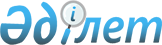 Қазақстан Республикасы Қорғаныс министрлiгiнiң республикалық бюджеттiк бағдарламаларының 2002 жылға арналған паспорттарын бекiту туралыҚазақстан Республикасы Үкіметінің қаулысы. 2002 жылғы 23 қаңтар N 90

      "Бюджеттiк жүйе туралы" Қазақстан Республикасының 1999 жылғы 1 сәуiрдегi N 357-I  Заңын  iске асыру мақсатында және "2002 жылға арналған республикалық бюджет туралы" Қазақстан Республикасының 2001 жылғы 15 желтоқсандағы N 273-II  Заңына  сәйкес Қазақстан Республикасының Үкiметi қаулы етеді: 

      1. 1-19-қосымшаларға сәйкес Қазақстан Республикасы Қорғаныс министрлiгiнiң республикалық бюджеттiк бағдарламаларының 2002 жылға арналған паспорттары бекiтiлсiн. 

       ЕСКЕРТУ. 1-тармақ өзгерді - ҚР Үкіметінің 2002.05.21. N 90a  қаулысымен . 

       ЕСКЕРТУ. 1-тармақ өзгерді - ҚР Үкіметінің 2002.05.27. N 90б  қаулысымен . 

       ЕСКЕРТУ. 1-тармақ өзгерді - Қазақстан Республикасы Үкіметінің 2002 жылғы 06 маусымдағы N 90в  қаулысымен . 

      2. Осы қаулы 2002 жылғы 1 қаңтардан бастап күшiне енедi.        Қазақстан Республикасының 

      Премьер-Министрі 

Қазақстан Республикасы Yкiметiнiң    

2002 жылғы 23 қаңтардағы        

N 90 қаулысына             

1-қосымша             Қазақстан Республикасының Қорғаныс министрлiгi 

----------------------------------------------  2002 жылға "Әскери қызметшiлердi тұрғын үймен қамтамасыз 

ету" жөнiндегi 200 бюджеттiк бағдарламаның 

ПАСПОРТЫ 1. Құны 

300 000 мың теңге.       2. Бюджеттiк бағдарламаның нормативтiк құқықтық негiзi       "Қазақстан Республикасының қорғанысы және Қарулы Күштерi туралы" Қазақстан Республикасының 1993 жылғы 9 сәуiрдегi N 2108-ХII  Заңының  16, 25, 28-баптары; "Тұрғын үй қатынастары туралы" Қазақстан Республикасының 1997 жылғы 16 сәуiрдегi  Заңының  3, 11, 13, 17-баптары; "Әскери қызметшiлер мен олардың отбасы мүшелерiнiң мәртебесi және оларды әлеуметтiк қорғау туралы" Қазақстан Республикасының 1993 жылғы 20 қаңтардағы  Заңының  12-бабы. 3. Бюджеттiк бағдарламаны қаржыландыру көзі 

Республикалық бюджет. 4. Бюджеттiк бағдарламаның мақсаты       Қазақстан Республикасының Қарулы Күштерiндегi тұрғын үй саясатын iске асыру. 5. Бюджеттік бағдарламаның міндеттері       Қазақстан Республикасы Қорғаныс министрлігі әскери қызметшілері жекелеген санаттарын қызметтік тұрғын үймен қамтамасыз ету. 

      Ипотекалық несие, салымдар құрылымы, ұзақ мерзімді несие және кооперативтік құрылыс механизмдерін пайдалану негізінде Қазақстан Республикасы Қарулы Күштерінің әскери қызметшілері тұрғын үймен қамтамасыз етудің тиімді және нарыққа бейімделген жүйесін жасау. 6. Бюджеттік бағдарламаны іске асыру жөніндегі іс-шаралар жоспары       7. Бюджеттік бағдарламаның орындалуынан күтілетін нәтижелер: Астана және Алматы гарнизондары мен қалалары бойынша Қазақстан Республикасы Қарулы Күштерінің тұрғын үйді қажет ететін әскери қызметшілерін қамтамасыз ету: осы бағдарламаның қиындысында бөлінген ақшалай қаражат лимиті тұрғын үйді қажет ететін әскери қызметшілер санын 4%-ке қысқартуға мүмкіндік береді. 

Қазақстан Республикасы Үкіметінің     

2002 жылғы 23 қаңтардағы        

N 90 қаулысына             

2-қосымша                      ЕСКЕРТУ. 2-қосымша өзгерді - ҚР Үкіметінің 2002.12.11. N 90g  қаулысымен . Қазақстан Республикасының Қорғаныс министрлiгi 

----------------------------------------------  2002 жылға "Орта кәсiптiк бiлiмді мамандарды даярлау" жөнiндегi 

007 бюджеттiк бағдарламаның 

ПАСПОРТЫ 1. Құны 

292 400 мың теңге. 2. Бюджеттiк бағдарламаның нормативтiк-құқықтық негiзi       "Қазақстан Республикасының қорғанысы мен Қарулы Күштерi туралы" Қазақстан Республикасының 1993 жылғы 9 сәуiрдегi N 2108-ХII  Заңы , 24-бап; 

      "Бiлiм туралы" Қазақстан Республикасының 1999 жылғы 7 маусымдағы  Заңы , 16-тармақ; 

      Қазақстан Республикасы Президентiнiң "Қазақстан Республикасының Әскери доктринасы туралы" 2000 жылғы 10 ақпандағы  Жарлығы . 3. Бюджеттiк бағдарламаны қаржыландыру көздерi 

Республикалық бюджет. 4. Бюджеттiк бағдарламаның мақсаты       Қазақстан Республикасының Қарулы Күштерiне әскери кәсiпқойлық пен әскерлердiң сапалы даярлығын ендiру мақсатында әскери бiлiм жүйесi мен әскери кадрлар даярлауды жетiлдiру. 5. Бюджеттiк бағдарламаның мiндеттерi       Кiшi командалық құрамның негiзiн құрайтын кәсiпқой сержанттардың сапалы даярлығын қамтамасыз ету.  

      Арнайы тапсырмаларды, сондай-ақ батальон - полк дивизия - корпус - Қазақстан Республикасының Қарулы Күштерi түрi деңгейiнде штабтарда жұмыс орындауға арналған бөлiмшелердi басқару көлемiндегi кәсiпқой сержанттардың даярлығына қол жеткiзу.  

      Жалпы бiлiмдiк мамандандырылған орта оқу орындарының оқу жоспарлары мен бағдарламалары бойынша, сондай-ақ әскери қолданбалы және басқа да оқу бағыттарының қосымша жоспарлары мен бағдарламалары бойынша 5-ден 11-ге дейiнгi сынып ұландарын оқытуды жүзеге асыру. 

      Ұландарға әскери iс, әскери-техникалық мамандықтар негiздерiн тереңдетiп оқыту, күшейтiлген дене даярлығы мен әскери-кәсiптiк бағдар беру. 

      Қарулы Күштерде жеке құрамның дене және функционалдық даярлығының жоғары деңгейде болуын қамтамасыз ету. 

      Курсанттардың арнайы және дене дайындығына талаптарының деңгейiн көтеру. 6. Бюджеттік бағдарламаны жүзеге асыру жөніндегі іс-шаралар жоспары ___________________________________________________________________________ 

Р/!Бағ.!Шағын!Бағдарла.!       Бағдарламаны (шағын     ! Іске   !Жауапты 

с !дар.!бағ. !ма (шағын!       бағдарламаны) іске      ! асыру  !орындау. 

N !лама!дар. !бағдарла.!         асыру жөніндегі       !мерзімі ! шылар 

  !коды!лама !ма) атауы!             шаралар           !        ! 

  !    !коды !         !                               !        ! 

___________________________________________________________________________ 

 1  2     3       4                     5                  6        7 

___________________________________________________________________________ 

              Орта кәсіп.                                       Қазақстан 

    007       тік білім.                                        Республи. 

              ді маман.                                         касының 

              дарды                                             Қорғаныс 

              даярлау                                           министрлігі 1             Орта кәсіп. 1. Оқу жоспарлары мен бағ.    2002 

         034  тік білім   дарламаларына (атыс, граната жылдың 

              мекемелері  лақтыру, БМП, автомобильдер    1- 

                          жүргiзу) сәйкес 3-курс       тоқсаны 

                          кадеттерiнiң дала жаттығу. 

                          ларын өткiзу 

              Қазақстан   2. Оқу-материалдық базаны     2002 

              Республика. жетiлдiру                    жылдың 

              сы                                         1- 

              Қорғаныс                                 тоқсаны 

              министрлі.  3. Оқу жоспарлары мен бағ.    2002 

              гінің       дарламаларына (атыс, грана.  жылдың 

              Кадет       та лақтыру, БМП, автомобиль.   2- 

              корпусы     дер жүргiзу) сәйкес 3-курс   тоқсаны 

                          кадеттерiнiң дала жаттығу. 

                          ларын өткiзу 

                          4. Оқу жоспарлары мен бағ.    2002 

                          дарламаларына (атыс, грана.  жылдың 

                          та лақтыру БМП, автомобиль.    2- 

                          дер жүргiзу) сәйкес          тоқсаны 

                          1, 3-курс кадеттерiнiң дала 

                          жаттығуларын өткiзу 

                          5. Оқу-материалдық базаны     2002 

                          жетiлдiру                    жылдың 

                                                         2- 

                                                       тоқсаны 

                          6. Оқу жоспарлары мен бағ.    2002 

                          дарламаларына (атыс, грана.  жылдың 

                          та лақтыру БМП, автомобиль.    3- 

                          дер жүргiзу) сәйкес          тоқсаны 

                          2-курс кадеттерiнiң дала 

                          жаттығуларын өткiзу 

                          7. Қабылдау емтихандарын      2002 

                          (кадеттер қабылдауды)        жылдың 

                          ұйымдастыру                    3- 

                                                       тоқсаны 

                          8. Кадеттердiң оқу бiтiруiн   2002 

                          ұйымдастыру                  жылдың 

                                                         3- 

                                                       тоқсаны                           9. Оқу-материалдық базаны     2002 

                          жетiлдiру                    жылдың 

                                                         3- 

                                                       тоқсаны 

         034  Орта кәсіп. 

              тік білім 

              мекемелері 

              "Жас ұлан"  1. Оқытушылармен оқу-әдiс.    2002 

              республика. темелiк жиындар өткiзу       жылдың 

              лық мектебі                                1- 

                                                       тоқсаны 

                          2. Жалпыбiлiмдiк пәндер       2002 

                          бойынша жоспарлы сабақтар    жылдың 

                                                         1- 

                                                       тоқсаны 

                          3. Емтихандық сессия өткiзу   2002 

                                                       жылдың 

                                                         2- 

                                                       тоқсаны 

                          4. Мемлекеттiк емтихандар     2002 

                          өткiзу                       жылдың 

                                                         2- 

                                                       тоқсаны 

                          5. Ұландардың оқу бiтiруiн    2002 

                          ұйымдастыру                  жылдың 

                                                         3- 

                                                       тоқсаны 

                          6. Қабылдау емтихандарын      2002 

                          (ұландар қабылдауды)         жылдың 

                          ұйымдастыру                    3- 

                                                       тоқсаны 

                          7. Оқу-материалдық база құру  2002 

                                                       жылдың 

                                                         3- 

                                                       тоқсаны 

                          8. Оқу және оқу-әдiстемелiк   2002 

                          әдебиет сатып алу            жылдың 

                                                         3- 

                                                       тоқсаны 

                          9. Қару-жарақ, техника және   2002 

                          оқу құрал-жабдығын орталық.  жылдың 

                          тандырылған түрде жеткiзу      4- 

                                                       тоқсаны                           10. Заттай мүлік үлестерін,   

                          дәрі-дәрмектер мен медициналық   жыл  

                          мақсаттағы басқа да құралдарды,  бойы 

                          шаруашылық, кеңсе және тауардың  

                          бір бiрлiгi үшiн құны 40 ең төменгі  

                          есептiк көрсеткiштен аспайтын басқа  

                          да тауарларды сатып алу 

 

                            11. Ғимараттарды жылыту үшiн      жыл 

                          отын қосалқы бөлшектер сатып алу  бойы 

 

                                                                                       12.4 компьютер сатып алу         жыл  

                                                           бойы 

                          13. Өрт күзетi дабыл қаққышын    жыл 

                              орнату                       бойы 

 

                            14. Байланыс қызметiне және     жыл  

                          оқушыларды каникулға шығу       бойы 

                          демалысы орындарына тасымалдау  

                          жөнiндегi көлiктiк қызметтерге  

                          ақы төлеу 

 

                            15. Оқу кабинеттерін, көрнекi    жыл 

                          үгіт±құралдарын, тестiлеудi      бойы 

                          безендендiру, бланкілiк және 

                          полиграфия өнiмдерiн дайындау  

                          жөнiндегі қызмет көрсетулерге  

                          ақы төлеу 

 

                            16. Мәдени-ағарту іс-шараларын  жыл 

                          ұйымдастыру                     бойы 

 

                            17. Оқушыларды тамақтандыруға   жыл 

                          байланысты қызмет көрсетулердi  бойы 

                          ұйымдастыру 

 

                            18. Жабдықтарды жөндеу және    жыл 

                          оларға сервистiк қызмет        бойы 

                          көрсету 

 

                            19. Ғимаратты дезинфекциялау   жыл 

                          жөнiндегi қызмет көрсетулерге  бойы 

                          ақы төлеу 

 

                            20. Мерзiмдi басылымдарға жазылу  жыл  

                                                           бойы 

                          21. Негiзгi құралдарды (тұрғын үй) жыл 

                          сатып алу                         бойы 

 

           034  Орта кәсіп. 1. 2001-2002 оқу жылының      2002 

              тік білімді қысқы емтихандық сессиясын   жылдың 

              мамандарды  өткiзу                         1- 

              даярлау                                  тоқсаны 

              Әскери      2. Курсанттардың каникулдық   2002 

              спорт       демалысын өткiзу             жылдың 

              колледжі                                   1- 

                                                       тоқсаны 

                          3. Курсанттардың республика.  2002 

                          лық және халықаралық деңгей. жылдың 

                          дегi жарыстарға қатысуы        1- 

                                                       тоқсаны 

                          4. Колледждiң оқу-әдiстеме.   2002 

                          лiк және спорттық базасын    жылдың 

                          жетілдiру                      1- 

                                                       тоқсаны 

                          5. Емтихандық сессияны        2002 

                          ұйымдастыру                  жылдың 

                                                         1- 

                                                       тоқсаны 

                          6. Курсанттардың республика.  2002 

                          лық және халықаралық деңгей. жылдың 

                          дегi жарыстарға қатысу         2- 

                                                       тоқсаны 

                          7. Колледждiң оқу-әдiстеме.   2002 

                          лiк және спорттық базасын    жылдың 

                          жетілдiру                      2- 

                                                       тоқсаны 

                          8. Оқу жоспарлары мен бағ.    2002 

                          дарламаларына сәйкес         жылдың 

                          курсанттардың әскери тағлым.   3- 

                          дамасын өткізу               тоқсаны 

                          9. Курсанттардың республи.    2002 

                          калық және халықаралық дең.  жылдың 

                          гейдегі жарыстарға қатысуы     3- 

                                                       тоқсаны 

                          10. Колледждің оқу-әдістеме.  2002 

                          лік және спорттық базасын    жылдың 

                          жетілдіру                      3- 

                                                       тоқсаны 

                          11. 1-курста емтихандық       2002 

                          сессия өткізу                жылдың 

                                                         4- 

                                                       тоқсаны 

                          12. Колледждің оқу-әдістеме.  2002 

                          лік және спорттық базасын    жылдың 

                          жетілдіру                      4- 

                                                       тоқсаны 

___________________________________________________________________________ 

      7. Бюджеттiк бағдарламаның орындалуынан күтiлетін нәтижелер: 

      1) Қазақстан Республикасы Қорғаныс министрлiгiнiң Кадет корпусы 

      Қазақстан Республикасы Қарулы Күштерiнiң қажеттiлiгiн кiшi командалық құрам - кәсiпқой сержанттармен қамтамасыз ету. 

      2) "Жас Ұлан" Республикалық мектебi 

      Оқу бiтiрушiлердi ары қарай оқыту үшiн Қазақстан Республикасы Қорғаныс министрлiгiнiң әскери оқу орындарына және басқа министрлiктер мен ведомстволардың әскери оқу орындарына қабылдау ережелерiмен белгiленген тәртiпте жiберу. 

      3) Қазақстан Республикасы Қорғаныс министрлiгiнiң Әскери спорт колледжi 

      Қазақстан Республикасы Қарулы Күштерiнiң қажеттiлiгiн бiлiктi мамандармен қамтамасыз ету. 

      Барлық жоспарлы оқушылардың саны - 847 адам оның iшiнде: 

      "Жас Ұлан" Республикалық мектебi - 450; 

      Кадет корпусы - 382; 

      Әскери спорт колледжi - 15. 

Қазақстан Республикасы Yкiметiнiң       

2002 жылғы 23 қаңтардағы          

N 90 қаулысына              

3-қосымша                     ЕСКЕРТУ. 3-қосымша өзгерді - ҚР Үкіметінің 2002.12.11. N 90g  қаулысымен . Қазақстан Республикасының Қорғаныс министрлігі 

----------------------------------------------  2002 жылға "Жоғары оқу орындарында кадрлар даярлау" жөнiндегі 

009 бюджеттiк бағдарламаның 

ПАСПОРТЫ 1. Құны 

964 400 мың теңге. 2. Бюджеттiк бағдарламаның нормативтiк-құқықтық негізi       "Қазақстан Республикасының қорғанысы мен Қарулы Күштерi туралы" Қазақстан Республикасының 1992 жылғы 22 желтоқсандағы N 2108-ХII  Заңы , 24-бап; 

      "Бiлiм туралы" Қазақстан Республикасының 1999 жылғы 7 маусымдағы N 389-I  Заңы , 17-бап; 

      Қазақстан Республикасы Президентiнiң "Қазақстан Республикасының Әскери доктринасы туралы" 2000 жылғы 10 ақпандағы  Жарлығы . 3. Бюджеттiк бағдарламаның қаржыландыру көздерi 

Республикалық бюджет. 4. Бюджеттiк бағдарламаның мақсаты       Қазақстан Республикасының Қарулы Күштерi үшiн жоғары әскери оқу орындарында кадрлар даярлау және әскери бiлiм жүйесiн дамыту. 5. Бюджеттiк бағдарламаның мiндеттерi       Ұлттық әскери академия, Радиоэлектроника және байланыс әскери-инженерлiк институтын, Жоғары әскери-теңiз училищесiн құру жөнiндегi ұйымдастырушылық iс-шаралар кешенiн жүзеге асыра отырып жоғары бiлiмдi әскери мамандар даярлау. 

      Жаңадан құрылып жатқан әскери оқу орындарының материалдық-техникалық базасын құру және Қорғаныс министрлiгi бiлiм мекемелерiне жататын үлестi қамтамасыз ету. 

      Ғылыми-педагогикалық кадрлар даярлау, профессорлық-оқытушы құрамдардың бiлiктiлiгiн арттыру. 

      Әскери бiлiм туралы стандарт талаптарына қажеттi жедел-тактикалық звеноның әскери басқарма мамандарын даярлау деңгейiн қамтамасыз ету. 6. Бюджеттік бағдарламаны жүзеге асыру жөніндегі іс-шаралар жоспары ___________________________________________________________________________ 

Р/!Бағ.!Шағын!Бағдарла.!     Бағдарламаны (шағын       ! Іске   !Жауапты 

с !дар.!бағ. !ма (шағын!      бағдарламаны) іске       ! асыру  !орындау. 

N !лама!дар. !бағдарла.!       асыру жөніндегі         !мерзімі ! шылар 

  !коды!лама !ма) атауы!         іс-шаралар            !        ! 

  !    !коды !         !                               !        ! 

___________________________________________________________________________ 

 1  2     3       4                   5                    6        7 

___________________________________________________________________________ 

    009       Жоғары оқу 

              орындары. 

              ның кадр. 

              ларын 

              даярлау 

         034  Жоғары      1. Жоғары оқу орындарында     2002    Қазақстан 

              білім       2001-2002 оқу жылының        жылдың   Республика. 

              мекемесі    емтихандық сессиясын өткiзу   1, 2-   сының 

                                                       тоқсаны  Қорғаныс 

                                                                министрлігі 

                          2. Оқу жоспарлары мен бағ. 

                          дарламаларына сәйкес          2002 

                          курсанттардың дала жаттығу.   жыл 

                          ларын (жаттығу орталығындағы ішінде 

                          практикалық сабақтарды әр 

                          курста бес күннен) өткiзу 

                          3. Жоғары әскери оқу орында.  2002 

                          рының оқу жоспарларымен      жылдың 

                          бағдарламаларына сәйкес        1- 

                          мамандықтар бойынша тыңдау.  тоқсаны 

                          шылардың, курсанттардың 

                          әскери тағлымдамасын өткiзу 

                          4. Жоғары әскери оқу орында.  2002 

                          рында техниканы көктемгi-    жылдың 

                          жазғы пайдалануға ауыстыру.    1- 

                          дың жүргiзiлуін ұйымдастыру  тоқсаны 

                          5. Жоғары әскери оқу орын.    2002 

                          дарында бiтiрушi курстарда   жылдың 

                          емтихандық сессияның өткiзi.   1- 

                          луiн ұйымдастыру             тоқсаны 

                          6. Оқу жоспарлары мен бағ.    2002 

                          дарламаларына сәйкес         жылдың 

                          таудағы жаттығу орталығында    2- 

                          дала жаттығуларын өткiзу     тоқсаны 

                          (2-4 курстар) 

                          7. Парашютпен секiру орын.    2002 

                          далатын практикалық сабақ.   жылдың 

                          тардың өткiзiлуiн              2- 

                          ұйымдастыру                  тоқсаны 

                          8. Жоғары әскери оқу          2002 

                          орындарында мемлекеттiк      жылғы 

                          емтихандар өткiзу жөнiн.       2- 

                          дегi мемлекеттiк аттеста.    тоқсаны 

                          циялық комиссияның жұмысы 

                          9. Жоғары әскери оқу         2002 

                          орындарында курсанттардың   жылдың 

                          оқу бiтiруiн ұйымдастыру      2- 

                                                      тоқсаны 

                          10. Оқу жоспарлары мен 

                          бағдарламаларына сәйкес       2002 

                          "Инженерлiк әскерлердiң      жылдың 

                          командалық тактикалық"         2- 

                          мамандығы бойынша жөндеу     тоқсаны 

                          практикасын ұйымдастыру 

                          11. Ұрыс атысы орындалатын    2002 

                          взводтық, роталық, тактика.  жылдың 

                          лық жаттығуларды өткiзу        3- 

                                                       тоқсаны 

                          12. Қабылдау емтихандарын     2002 

                          (курсанттар қабылдауды)      жылдың 

                          ұйымдастыру. Қазақстан         3- 

                          Республикасының Бiлiм        тоқсаны 

                          министрлiгiмен бiрлесiп 

                          тест өткiзу 

                          13. I-курс курсанттарының     2002 

                          жалпыәскери дайындығын       жылдың 

                          жүргiзу                        3- 

                                                       тоқсаны 

                          14. Оқу жоспарлары мен        2002 

                          бағдарламаларына сәйкес      жылдың 

                          тыңдаушылардың әскери          4- 

                          тағлымдамасын өткiзу         тоқсаны 

                          15. Оқу жоспарлары мен        2002 

                          бағдарламаларына сәйкес      жылдың 

                          "Артиллериялық қару-жарақ"     4- 

                          мамандығы бойынша жөндеу     тоқсаны 

                          практикасын ұйымдастыру, 

                          4-курс 

                          16. "Байланыс әскерлерi.      2002 

                          нің командалық тактикалық"   жылдың 

                          мамандығы бойынша              4- 

                          курсанттардың әскери         тоқсаны 

                          тағлымдамасын өткiзу 

                          17. РЭжБӘИИ штатын,           2002 

                          Жарғысын бекiту жөнiндегi    жылдың 

                          жұмыстарды ұйымдастыру         1- 

                          және мемлекеттiк мекеме      тоқсаны 

                          ретiнде ҚР Әдiлет 

                          министрлiгiнде тiркеу 

                          18. Әуе қорғанысы күштерiнің  2002 

                          бөлiмдерінде 5-курс курсант. жылдың 

                          тарының әскери тағлымдамасын   1- 

                          өткiзу                       тоқсаны 

                          19. 5-курс курсанттарының     2002 

                          диплом алдындағы практикасын жылдың 

                          өткiзу                        1-тоқ. 

                                                       санның 

                                                       соңы 2- 

                                                       тоқсан. 

                                                       ның басы 

                          20. РЭжБӘИИ оқытушылық        2002 

                          қызметiне лицензия ашу       жылдың 

                          жөнiндегi ұйымдастырушылық     2- 

                          iс-шаралар                   тоқсаны 

                          21. РЭжБӘИИ медициналық       2002 

                          пунктiнде есiрткi заттары.   жылдың 

                          ның паркiн сақтауға лицензия   2- 

                          ашу жөнiндегi жұмыстарды     тоқсаны 

                          ұйымдастыру 

                          22. РЭжБӘИИ арнайы құрал-     2002 

                          жабдығын сатып алу жөнiндегi жылдың 

                          iс-шараларды жүргiзу           2- 

                                                       тоқсаны 

                          23. Оқу жоспарлары мен        2002 

                          бағдарламаларына сәйкес      жылдың 

                          3, 4-курс курсанттарының       2- 

                          әскери тағлымдамасын         тоқсаны 

                          өткiзу 

                          24. РЭжБӘИИ жаңа ғимаратқа    2002 

                          қоныс тебуiн жүзеге асыру    жылдың 

                                                         2-3 

                                                       тоқсаны 

                          25. Оқу әдебиетiн сатып алу   2002 

                          бойынша конкурстың өткiзiлу. жылдың 

                          iн ұйымдастыру                 3- 

                                                       тоқсаны 

                          26. Курсанттардың каникуляр. 

                          лық демалысын өткiзу 

                          27. Оқытушы, ұшқыштық және    2002 

                          инженерлiк-техникалық        жылдың 

                          құрамдармен жиындар,           1- 

                          конференциялар өткiзу        тоқсаны 

                          28. Оқу жоспарлары мен        2002 

                          бағдарламаларына сәйкес      жылдың 

                          ұшқыш-курсанттардың ұшу       2-3 

                          дайындығын ұйымдастыру       тоқсаны 

                          29. Штурман курсанттардың 

                          ұшу дайындығын ұйымдастыру    2002 

                          жауынгерлiк басқарма         жылдың 

                          курсант-офицерлерiнiң          2- 

                          әскери тағлымдамасын өткiзу  тоқсаны 

                          30. Инженерлiк-техникалық     2002 

                          мамандық курсанттарының      жылдың 

                          әскери тағлымдамасын өткiзу    2- 

                                                       тоқсаны 

                          31. Ақтөбе жоғары авиация.    2002 

                          лық училищесiнiң оқу-        жылдың 

                          материалдық базасын           1-4 

                          жетiлдiру                    тоқсаны 

                          32. Ұшқыш-нұсқаушылардың      2002 

                          ұшу дайындығы                жылдың 

                                                         3- 

                                                       тоқсаны 

                          33. Жоғары әскери теңiз       2002 

                          училищесiнiң қызмет етуi     жылдың 

                          үшiн әскери-теңiз құрал-       1- 

                          жабдығын алу                 тоқсаны 

                          34. Жоғары әскери теңiз 

                          училищесiнің қызмет етуi      2002 

                          жеңіл сүңгу дайындығы        жылдың 

                          бойынша оқу-жаттығу            1- 

                          станциясының құрал-жабдығы.  тоқсаны 

                          мен жабдықтау 

                          35. Жоғары әскери теңiз       2002 

                          училищесiнiң қызмет етуi     жылдың 

                          үшiн өмiршеңдiк үшін күрес     1- 

                          жөнiндегi оқу-жаттығу құрал. тоқсаны 

                          дарымен жабдықтау 

                          36. Кемелердiң теңiз портын.  2002 

                          дағы тұрағы үшiн ақы төлеу   жылдың 

                                                         1- 

                                                       тоқсаны 

                          37. Жоғары әскери теңiз       2002 

                          училищесiнiң қызмет етуi     жылдың 

                          үшін әскери-теңіз құрал-       2- 

                          жабдығын алу                 тоқсаны 

                          38. Жоғары әскери теңiз       2002 

                          училищесiнiң қызмет етуi     жылдың 

                          үшін жеңіл сүңгу дайындығы     2- 

                          бойынша оқу-жаттығу станция. тоқсаны 

                          сының құрал-жабдығымен 

                          жабдықтау 

                          39. Жоғары әскери теңiз       2002 

                          училищесiнiң өмiршеңдiгi     жылдың 

                          үшiн күрес бойынша оқу-        2- 

                          жаттығу құралдарымен         тоқсаны 

                          жабдықтау 

                          40. Кемелердiң теңiз          2002 

                          портындағы тұрағы үшiн       жылдың 

                          ақы төлеу                      2- 

                                                       тоқсаны 

                          41. Қабылдау емтихандарын     2002 

                          (курсант-матростарды         жылдың 

                          қабылдауды) ұйымдастыру        3- 

                                                       тоқсаны 

                          42. Училищенiң қызметi        2002 

                          бойынша әскери-теңiз құрал-  жылдың 

                          жабдығын алу                   3- 

                                                       тоқсаны 

                          43. Кемелердiң теңiз портын.  2002 

                          дағы тұрағы үшiн ақы төлеу   жылдың 

                                                         3- 

                                                       тоқсаны 

                          44. Жеңiл сүңгу дайындығы     2002 

                          бойынша оқу-жаттығу          жылдың 

                          станциясының құрал-жабдығы.    3- 

                          мен жабдықтау                тоқсаны 

                          45. Өмiршеңдiк үшiн күрес     2002 

                          бойынша оқу-жаттығу құрал.   жылдың 

                          дарымен жабдықтау              3- 

                                                       тоқсаны 

                          46. Курсант-матростардың      2002 

                          оқу бiтiруiн ұйымдастыру     жылдың 

                                                         4- 

                                                       тоқсаны 

                          47. Кемелердiң теңiз портын.  2002 

                          дағы тұрағы үшiн ақы төлеу   жылдың 

                                                         4- 

                                                       тоқсаны                           49. Жоғары оқу орындарындағы  жыл  

                          оқу-материалдық базаны        бойы  

                          жетілдiру                           50. Оқу орындарындағы         жыл бойы 

                          жауынгерлiк даярлықты қолдау  

                          үшiн авто, броньды және инженерлiк  

                          техникаға жабдықтар, қосалқы  

                          бөлшектер сатып алу 

 

                            51. Оқу орындарындағы материалдық   жыл  

                          құндылықтардың сақталуын қамтамасыз бойы 

                          ету мақсатында қоймаларда, қару-жарақ 

                          бөлмелерiнде, кабинеттерде және  

                          сыныптарда өрт-күзет дабыл қаққыштарын  

                          қайта жабдықтау және орнату 

 

                            52. Оқу орындарында тәрбие     жыл бойы 

                          жұмыстарын өткiзу үшiн мәдени-ағарту  

                          қорларын сахна костюмдерiмен, музыкалық 

                          аспаптармен, теледидар, бейне, музыкалық 

                          техникамен толықтыру үшiн сатып алу                           53. 43 бiрлiк компьютер,     жыл бойы 

                          9 бiрлiк принтер, 5 бiрлiк  

                          көшiру-көбейту аппараттарын  

                          сатып алу                           54. Оқу процесiн қамтамасыз   жыл бойы  

                          ету үшiн арнайы, спорттық заттар  

                          және басқа да мүлiктi сатып алу 

 

                            55. Қызметтiк үй-жайлар үшiн   жыл бойы 

                          стендтер, оқу құралдарын,  

                          сондай-ақ басқа да жабдықтар 

                          мен жиhаздар дайындау және сатып алу 

 

                            56. Заңнамада белгiленген    жыл бойы 

                          тәртiппен оқу орындарындағы  

                          тiршілiк пен оқу процесiн 

                          қолдау үшiн оқу корпустарына,  

                          казармалық қорға және басқа  

                          да үй-жайларға, полигон 

                          жабдықтарына ағымдағы және күрделi  

                          жөндеу жүргізу                                                 

___________________________________________________________________________ 

      7. Бюджеттiк бағдарламаның орындалуынан күтiлетiн нәтижелер 

      Қазақстан Республикасы Қарулы Күштерiнiң Әскери академиясы 

      Қазақстан Республикасы Қарулы Күштерiнiң қажеттiлiгiн жоғары бiлiктi мамандармен 15%-ке қамтамасыз ету. 

      Радиоэлектроника және байланыс әскери-инженерлiк институты 

      Радиоэлектроника және байланыс әскери-инженерлiк институтының қызмет етуiнiң басы қызмет көрсетулер мен Азаматтық авиация академиясының ғимараттарын арендаға алудан бас тартуға мүмкiндiк бередi, ал бұл жылына 15 миллиондай теңгенi үнемдеуге және ҚР ҚК Әуе қорғанысы күштерiнiң мамандарын Қазақстан Республикасынан тыс жерлерде даярлаудан бас тартуға мүмкiндiк бередi, бұл да бюджеттiк қаржының үнемделуiне жол ашады. Қарулы Күштердiң мұқтажын Әуе қорғанысы күштерi үшiн жоғары бiлiктi мамандармен 12%-ке қамтамасыз ету. 

      Ақтөбе жоғары әскери авиациялық училищесi 

      Қазақстан Республикасы Қарулы Күштерiнiң мұқтажын Әуе қорғанысы күштерi үшiн жоғары бiлiктi мамандармен 8%-ке қамтамасыз ету. 

      Жоғары әскери-теңiз училищесi 

      Қазақстан Республикасының Қарулы Күштері үшiн мамандар даярлайтын мемлекеттiк мекеме ретiнде Жоғары әскери-теңiз училищесiн құру. 2002 жылы бастапқы кезеңде кеме мамандарын, матростар мен мерзiмдi қызмет старшиналарын даярлау. 

      Барлық жоспарлы оқушылардың саны - 2019 адам оның iшiнде: 

      Қарулы Күштерiнiң әскери академиясы - 1340; 

      Ақтөбе жоғары әскери авиациялық училищесi - 449; 

      Радиоэлектроника және байланыс әскери-инженерлiк институты - 230; 

Қазақстан Республикасы Үкiметiнiң      

2002 жылғы 23 қаңтардағы          

N 90 қаулысына              

4-қосымша                     ЕСКЕРТУ. 4-қосымша өзгерді - ҚР Үкіметінің 2002.12.11. N 90g  қаулысымен . Қазақстан Республикасының Қорғаныс министрлiгi 

----------------------------------------------  2002 жылға арналған "Әскери қызметшiлердi, құқық қорғау 

органдарының қызметкерлерi мен олардың отбасы мүшелерiн емдеу" 

012 бюджеттiк бағдарламасының 

ПАСПОРТЫ 1. Құны 

451,9 мың теңге. 2. Бюджеттiк бағдарламаның нормативтiк-құқықтық негізi       Қазақстан Республикасының "Әскери қызметшiлер мен олардың отбасы мүшелерiнiң мәртебесi және оларды әлеуметтiк қорғау туралы" 1993 жылғы 20 қаңтардағы N 1901-ХII  Заңының  13-бабы. 

      Қазақстан Республикасының "Қазақстан Республикасы азаматтарының денсаулығын қорғау туралы" 1997 жылғы 19 мамырдағы N 111-1  Заңының  24, 41-баптары; 

      Қазақстан Республикасы Президентiнiң "Қазақстан Республикасы азаматтарының денсаулық жағдайын жақсарту жөнiндегi бiрiншi кезектi iс-шаралар туралы" 1998 жылғы 18 мамырдағы N 3956  Жарлығы . 

      "Тегiн медициналық көмектiң кепiлдендiрiлген көлемiн бекiту туралы" Қазақстан Республикасы Үкiметiнiң 2000 жылғы 27 қаңтардағы N 135  қаулысы . 

      "Иммунопрофилактика" мақсатты кешендi бағдарламасы туралы" Қазақстан Республикасы Үкiметiнiң 1996 жылғы 8 мамырдағы N 577  қаулысы . 3. Бюджеттiк бағдарламаны қаржыландыру көзi 

Республикалық бюджет. 4. Бюджеттiк бағдарламаның мақсаты       Әскери қызметшiлердi, құқық қорғау органдарының қызметкерлерi мен олардың отбасы мүшелерiн медициналық көмекпен толық көлемде қамтамасыз ету; 

      бекiтiлiп берiлген бөлiмдердегi диагностикалық, алдын алу және емдеу жұмыстарының жағдайына гарнизондық мамандардың дербес жауаптылығын арттыру; 

      әскери қызметшiлер мен олардың отбасы мүшелерiнiң денсаулығын сақтау әскерлердiң жауынгерлiк даярлығын медициналық қамтамасыз ету. 5. Бюджеттiк бағдарламаның мiндеттерi       Инфекцияны, паразиттiк және соматикалық науқастылықты, мүгедектiктi ерте алдын алуға, тоқтатуға және жоюға бағытталған санитарлық-гигиеналық, алдын алу және эпидемияға қарсы iс-шараларының кешенiн өткiзу. 

      Әскери қызметшiлерге тегiн медициналық көмектiң кепiлдендiрiлген көлемiн орындау. 

      Әскери буынның, орталық мекемелердiң тәжiрибесiнде алдын алу, диагностика мен емдеудiң қазiргi заманғы әдiстерiн қолдану. 

      Қазақстан Республикасы Қарулы Күштерiнiң Әскери-медициналық бас басқармасының санитарлық қызметiмен зертханалық бөлiмшелерiнiң тәжiрибесiне қоршаған табиғи ортаның параметрiн: азық-түлiктi, жемшөптi, ауаны, су мен топырақты бағалау мен бақылаудың жоғары тиiмдi әдiстерiн енгiзу. 6. Бюджеттік бағдарламаны іске асыру жөніндегі іс-шаралар жоспары ___________________________________________________________________________ 

Р/!Бағ.!Шағын!Бағдарла.!     Бағдарламаны (шағын       ! Іске   !Жауапты 

с !дар.!бағ. !ма (шағын!      бағдарламаны) іске       ! асыру  !орындау. 

N !лама!дар. !бағдарла.!       асыру жөніндегі         !мерзімі ! шылар 

  !коды!лама !ма) атауы!         іс-шаралар            !        ! 

  !    !коды !         !                               !        ! 

___________________________________________________________________________ 

 1  2     3       4                   5                    6        7 

___________________________________________________________________________ 

1   12        Әскери      1. Бекітіліп берілген кон.    жыл     Қазақстан 

              қызметші.   тингентті кепiлдендiрiлген    бойы    Республи. 

              лерді       медициналық көмекпен қамта.           касының 

              құқық қор.  сыз етуді жүйелі бақылау.             Қорғаныс 

              ғау орган.                                        министрлігі 

              дары        2. Науқастың алдын алу жө.    жыл     Қазақстан 

              қызметкер.  нiндегi iс-шараларды орындау  бойы    Республика. 

              лері мен    үшiн бөлiмдер бойынша әскери          сының 

              олардың     қызметшiлердi көшпелi                 Қорғаныс 

              отбасы      рентген зерттеулер.                   министрлігі 

              мүшелерін   3. Бөлiмдерде дезинфекция             Қазақстан 

              емдеу       және дератизация iс-шарала.           Республика. 

         044              рын санитарлық бақылау және           сының 

              Әскери      жүргiзудi қамтитын                    Қорғаныс 

              қызметші.   санитарлық-гигиеналық және            министрлігі 

              лерді,      эпидемияға қарсы iс-шаралар 

              құқық       өткiзу. 

              қорғау ор.  4. Жаңа диагностика мен ем.   2002    Қазақстан 

              гандарының  деудi енгiзу үшiн ескi және  жылдың   Республика. 

              қызметкер.  істен шыққандардың орнына    ІІ, ІІІ  сының 

              лері мен    дәрi-дәрмектер, шығыс        тоқсаны  Қорғаныс 

              олардың     материалдарын, химиялық               министрлігі 

              отбасы      реактивтер мен аппаратуралар 

              мүшелерін   сатып алу. Әскери мекемелер. 

              емдеу       де емдеу-диагностикалық 

              жөніндегі   жұмыстарын ұйымдастыру. 

              мекемелер   5. Жұмыс тәжiрибесiн және     2002    Қазақстан 

                          мiндеттердi қою мен озық     жылдың   Республика. 

                          тәжiрибенi жинақтау үшiн ҚР  шілдесі  сының 

                          Қарулы Күштерi медициналық            Қорғаныс 

                          қызметi басшылық құрамының            министрлігі 

                          жиынын өткiзу. 

                          6. Тағайындалуы бойынша       2002    Қазақстан 

                          функционалдық міндеттерді    жылдың   Республика. 

                          орындауда әскери медицина.   шілдесі  сының 

                          лық мекеме жеке құрамының             Қорғаныс 

                          әзірлігі мен бейімділігін             министрлігі 

                          тексеру 

                          49715, 01785, 01826 әскери 

                          бөлімдерімен тактикалық- 

                          арнайы оқу жаттығуларын 

                          өткізу. 

                          Алматы қаласының Орталық      2002 

                          әскери клиникалық госпита.   жылдың 

                          лімен және 64615, 64192      тамызы 

                          әскери бөлімдерінің медицина. 

                          лық қызметкерлерімен такти. 

                          калық-арнайы жаттығулар. 

                          Қазақстан Республикасы        2002 

                          Қорғаныс министрлігінің      жылдың 

                          әскери бөлімдерімен және     қазаны 

                          Астана қаласының Орталық 

                          әскери клиникалық госпита. 

                          лінің медициналық қызмет. 

                          керлерімен көрнекті такти. 

                          калық-арнайы оқу-жаттығулар. 

 

                            7. Ғимараттар мен құрылыстарды  

                          ағымдағы жөндеу             жыл бойы 

 

                            8. Дабыл қаққышты монтаждау  

                          және оған сервистiк         жыл бойы 

                          қызмет көрсету ___________________________________________________________________________ 

      7. Бюджеттiк бағдарламаны орындаудан күтiлетiн нәтижелер 

      Емдеу-диагностикалық және алдын алу жұмыстарын жетiлдiру, жоғары жауынгерлiк әзiрлiктi, төтенше оқиғалар жағдайларындағы (бейбiт уақытында сияқты соғыс уақытындағы) жұмыстарда ұдайы әзiрлiкте ұстау медициналық қызмет көрсетулер кезiнде ақауларға жол бермеу. 

      Науқастарға алдын ала диагноз қою және емдеудiң жаңа әдiстерiн енгiзу науқастың төсек тарту уақытын 10%-ке қысқартуға, сондай-ақ оны стационарда ұстау жөнiндегi шығыстарды қысқартуға мүмкiндiк бередi. 

      Қазақстан Республикасының аймағы бойынша науқастылықтың орташа көпжылдық көрсеткiштен кейiнгi нозологиялық үлгiлер негiзi бойынша Қазақстан Республикасы Қарулы Күштерi жеке құрамының науқастылық деңгейiн тұрақтандыру және емделетiн инфекциялар (қызылша, дифтерия, э.паротит) бойынша науқастықтың деңгейiн 1,2%-ке төмендету. 

      Әлеуметтiк-эпидемиялық маңызды науқасқа қатысты алдын алу жұмыстарын жақсарту, ерте диагноз қою, анықтау, оқшауландыру және емдеу жоспарындағы туберкулез. 

      ВИЧ-инфекциясын, СПИД арнайы диагноз қоюды және таратылуын алдын алуды жақсарту. Шақырылушыларды оларды әскери бөлiмдерге тiкелей жiберу алдында зертханалық зерттеумен 100 пайыз анықтауға қол жеткiзу. 

      Шақырушыларды сапалы зерттеудi күшейту оларды зерттеуге дейiнгi (бiр айға дейiн) мерзiмдi қысқарту. Әскери қызметтен өтеу үшiн медициналық жақпайтын адамдарды Қарулы Күштерден босату. 

      Зерттеудiң зертханалық-құралдар әдiстерiмен объектiлер көлемiн, сапасын ұлғайту есебiнен қоршаған орта: азық-түлiк, жемшөп, ауа, су және топырақ параметрлерiн бақылаудың деңгейiн жақсартуға қол жеткiзу. 

Қазақстан Республикасы Үкiметiнiң     

2002 жылғы 23 қаңтардағы         

N 90 қаулысына            

5-қосымша            Қазақстан Республикасының Қорғаныс министрлiгi 

----------------------------------------------  2002 жылға "Қорғаныс сипатындағы қолданбалы ғылыми-зерттеу 

және тәжiрибелiк-конструкторлық жұмыстар" жөнiндегі 030 

бюджеттiк бағдарламаның 

ПАСПОРТЫ 1. Құны 

50 000 мың теңге. 2. Бюджеттiк бағдарламаның нормативтiк-құқықтық негiзi       "Қазақстан Республикасының қорғанысы және Қарулы Күштерi туралы" Қазақстан Республикасының 1993 жылғы 9 сәуiрдегi N 2108-ХII  Заңының  16 және 24-баптары; 

      "Мемлекеттік қорғаныстық тапсырыс туралы" ҚРЗ Қазақстан Республикасының 2001 жылғы 19 қаңтардағы N 146-ІІ  Заңының  3 және 5-баптары; 

      Қазақстан Республикасы Президентiнiң "Қазақстан Республикасының Әскери доктринасын бекiту туралы" 2000 жылғы 10 ақпандағы N 334  Жарлығы , 2-бөлiм. 

      "Қазақстан Республикасының Қорғаныс министрлiгi туралы" Қазақстан Республикасы Үкiметiнiң 2001 жылғы 16 тамыздағы N 1074  қаулысының  10 және 11-тармақтары. 3. Қаржыландыру көздерi 

Республикалық бюджет. 4. Бюджеттiк бағдарламаның мақсаты       Отандық ғылыми-өндiрiстiк потенциалды тиiмдi дамыту және пайдалану негiзiнде әскерлердi ҚӘТ-ның неғұрлым жетiлдiрiлген түрлерiмен әзiрлеу, жасау және жабдықтау есебiнен Қазақстан Республикасы Қарулы Күштерiнiң жауынгерлiк әзiрлiгi мен жауынгерлiк қабiлетiн арттыру. 5. Бюджеттiк бағдарламаның міндеттерi       Байланыс және радиоэлектрондық күрес (РЭК) құралдарын, әуе шабуылынан қорғаныс (ӘШҚ) құралдарын жетiлдiру, отты басқарудың дәлдігін жоғарылату саласында Қазақстан Республикасы Қарулы Күштерiнiң жауынгерлiк әзiрлiгi мен жауынгерлiк қабiлетiн арттыруға әсер ететiн 2005 жылға дейiн қару-жарақ пен әскери техниканы дамытуды басым бағыттауды қамтамасыз ету. 

      Әскери теорияны дамытуға бағытталған қолданбалы ғылыми зерттеулердi орындау үшiн жағдай жасау. 

      Негiзгi басым бағыттар: байланыс және радиоэлектронды күрес құралдары, ӘШҚ құралдары, артиллерияны отты басқару тиiмдiлiгiн арттыру бойынша Әскери доктрина және 2005 жылға дейiнгi Әскери құрылыстың мемлекеттiк бағдарламасы ережелерiне сәйкес ҚӘТ-ны дамыту.       6. Бюджеттік бағдарламаны іске асыру жөніндегі іс-шаралар жоспары 

___________________________________________________________________________ 

Р/!Бағ.!Шағын!Бағдарла.!     Бағдарламаны (шағын       ! Іске   !Жауапты 

с !дар.!бағ. !ма (шағын!      бағдарламаны) іске       ! асыру  !орындау. 

N !лама!дар. !бағдарла.!       асыру жөніндегі         !мерзімі ! шылар 

  !коды!лама !ма) атауы!         іс-шаралар            !        ! 

  !    !коды !         !                               !        ! 

___________________________________________________________________________ 

1   2     3       4                   5                    6        7 

___________________________________________________________________________ 

   030   000  "Қорғаныс.  1. 2002 жылға ҒЗТКЖ тақырып.  Қыр.    Қазақстан 

              тық сипат.  тық жоспарын түзету және осы  күйек   Республика. 

              тағы қол.   жоспарды 2003 жылға жасау.            сының 

              данбалы                                           Қорғаныс 

              ғылыми-                                           министрлігі 

              зерттеу 

              және тәжі. 

              рибелік- 

              конструк. 

              торлық 

              жұмыстар" 

                          2. Қорғаныстық сипаттағы      Жыл     Қазақстан 

                          ғылыми-зерттеу және тәжiри.  ішінде   Республика. 

                          белiк-конструкторлық жұмыс.           сының 

                          тарға iлеспе:                         Қорғаныс 

                          "Балқаш" тактикалық звеноның          министрлігі 

                          аппараттық байланысы 

                          "Бүркiт" - әуе ахуалының 

                          жағдайы туралы ақпаратты 

                          жинаудың, өңдеудiң және 

                          бейнелеудiң автоматтандырыл. 

                          ған жүйесi 

                          "Қоңырау-2" - Қазақстан 

                          Республикасы Қарулы Күштерi. 

                          нiң хабарландыру жүйесi 

                          "Алтын-Дала" - сандық 

                          ақпарат пакеттiк берiлiсi. 

                          нiң қысқа толқынды радио. 

                          желiсiн жасау 

                          "Бархан" - радиоэлектронды 

                          күрес (РЭК) ұялы 

                          контейнерлiк станциясы 

                          "Радиозатвор" - радио 

                          арналық күзет-дабыл беру 

                          кешенiн әзiрлеу және жасау 

                          3. Ғылыми-техникалық iс-      2002 

                          шаралар:                     жылдың 

                          "Балқаш" ТКЖ - мемлекеттiк     1- 

                          сынақтар бойынша құжаттарды  тоқсаны 

                          бекiту және қару-жараққа 

                          қою 

                          "Бүркiт" ТКЖ - 

                          6 кезең - мақсаттар туралы 

                          ақпаратты үшiншi өңдеу 

                          бағдарламасын әзiрлеу 

                          7 кезең - ӘӘК авиациясы мен 

                          азаматтық авиация кемелерi 

                          ұшуларының белгiленген 

                          режимiн сақтау үшiн диспет. 

                          черлiк бақылау бағдарламасын 

                          әзiрлеу 

                          8 кезең - ӘШҚ бөлiмдерiн 

                          жауынгерлiк әзiрлiктiң жоға. 

                          ры деңгейiне келтiруге 

                          жауынгерлiк басқарудың дабыл 

                          беру бағдарламасын әзiрлеу 

                          "Қоңырау-2" ТКЖ 

                          2 кезең - үлкен қашықтықтағы 

                          желiсiз күзет жүйесiнiң 

                          макеттiк үлгiсiн әзiрлеу 

                          3 кезең - Алматы қаласындағы 

                          резервтiк орталық - басқару 

                          пунктiн өрiстету 

                          4 кезең - УКВ сигментiнiң 

                          макеттiк үлгiсiн сынақтан 

                          өткiзу 

                          5 кезең - Тараз, Семей, 

                          Ақтөбе, Қарағанды, Атырау 

                          қалаларының гарнизондық 

                          хабарландыру жүйесiн өрiсте. 

                          ту "Алтын-Дала" ТКЖ 

                          3 кезең - пакеттiк байланыс. 

                          тың тәжiрибелiк үлгiлерiн 

                          алдын ала және қабылдау 

                          сынақтарынан өткiзу 

                          4 кезең - қабылдау сынақта. 

                          рының нәтижесi бойынша 

                          жұмыс құжаттамаларын түзету 

                          және тәжiрибелiк үлгiлердi 

                          жөндеу "Радиозатвор" ТКЖ 

                          2 кезең - КҚ кешенiнiң 

                          тәжiрибелiк үлгiсiн және 

                          жұмыс нұсқасын жасау 

                          Тәжiрибелiк үлгiнi зауыттық 

                          және полигондық сынап көру 

                          3 кезең - жүйелердi әскери 

                          және мемлекеттiк сынап көру 

                          "Бархан" ТКЖ 

                          ТТТ-ны қайта өңдеу 

                          "Машина-АМ" ТКЖ 

                          Техникалық-экономикалық 

                          талдау жүргiзу. 

                          Шарттың қорытындысы 

                          "Балобан-2" ТКЖ 

                          Техникалық-экономикалық 

                          талдау жүргiзу. 

                          Шарттың қорытындысы 

___________________________________________________________________________ 

      7. Бюджеттiк бағдарламаның орындалуынан күтiлетін нәтижелер 

      "Балқаш" бұйымының 4 үлгiсiн 2002 жылға қару-жараққа қабылдау КВ және УКВ диапазондары тактикалық звеносындағы (бригада - дивизия) радиобайланысты ұйымдастыруға мүмкіндік бередi. 

      КВ диапазонды телефондық, телеграфтық және радиожелілерiн пайдалана отырып, "Алтын-Дала" сандық ақпаратының пакеттiк берiлiс жүйесi ақпарат беру уақытын қысқартуға мүмкiндiк бередi және оның сапасын арттырады. 2002 жылы пакеттер коммутациясының тәжiрибелiк үлгiлерін және үш тәжiрибелiк ұялы терминалдарды мемлекеттiк сынап көрудi жасау мен өткiзудi аяқтау жоспарланып отыр. 

      "Радиозатвор" тақырыбы бойынша радиоарналық дабыл беру кешенiн әзiрлеу және жасау әскери объектiлердi күзету үшiн тартылатын әскери қызметшiлер санын, сондай-ақ әскери-техникалық мүлiктің сақталуын қамтамасыз ету жөнiндегi шығындарды қысқартуға мүмкiндiк бередi. Әзiрленген кешендер Қазақстан Республикасы Қорғаныс министрлiгiнiң неғұрлым маңызды арсеналдарында, базалары мен қоймаларында пайдалануға қарастырылады. 

      "Қоңырау-2" - Қазақстан Республикасының Қарулы Күштерiн хабарландыру жүйесiн әзiрлеу мен енгiзу жеке құрамды хабардар етуге кететiн уақытты елеулi түрде қысқарту есебiнен әскерлердің жауынгерлiк әзiрлiгiн көтеруге мүмкiндiк бередi. Аяқтау мен енгiзу 2003 жылға жоспарланып отыр. 

      Әзiрленген "Бүркiт" БАЖ ӘШҚ әскерлерiн хабардар етуге және жауынгерлiк әзiрлiктің жоғары деңгейiне келтiруге уақытты қысқартуды, сондай-ақ әуе ахуалының жағдайы туралы ақпаратты қабылдау-тапсырудың неғұрлым тиiмдi тәсiлiн қамтамасыз етуге, автоматтандырылған режимде жою құралдары бойынша әуе мақсаттары мен мақсатты нұсқауларды бөлуге мүмкiндiк бередi. Тақырыпты аяқтау 2003 жылға жоспарланып отыр. 

Қазақстан Республикасы Yкiметiнiң     

2002 жылғы 23 қаңтардағы          

N 90 қаулысына               

6-қосымша               Қазақстан Республикасының Қорғаныс министрлiгi 

----------------------------------------------  2002 жылға арналған "Шақыруға дейiнгiлерді әскери-техникалық 

мамандықтар бойынша даярлау" 032 бюджеттiк бағдарламасының 

ПАСПОРТЫ 1. Құны 

200 000 мың теңге. 2. Кiшi бағдарламаның құқықтық негiздемесi       "Жалпыға бiрдей әскери мiндеттiлiк және әскери қызмет туралы" Қазақстан Республикасының 1993 жылғы 19 қаңтардағы  Заңының  8, 9-баптары; 

      "Қазақстан Республикасының қорғаныс және Қарулы Күштерi туралы" Қазақстан Республикасының 1992 жылғы 22 желтоқсандағы  Заңының  2, 15, 16-баптары; 

      Қазақстан Республикасы Президентiнiң мерзiмдi әскери қызметке шақыру туралы жыл сайынғы Жарлықтары; 

      "Республикалық мемлекеттiк "Әскери техникалық мектебi" кәсiпорнын құру туралы" Қазақстан Республикасы Yкiметінiң 2000 жылғы 15 мамырдағы N 718  қаулысы . 3. Бюджеттiк бағдарламаны қаржыландыру көздерi 

Республикалық бюджет. 4. Бюджеттiк бағдарламаның мақсаты       Қазақстан Республикасының Қарулы Күштерiн ұдайы жауынгерлiк әзiрлiкте ұстау, ерекше жағдайларда жұмылдыру резервiн құру үшiн қажеттi әскери-техникалық мамандықтар бойынша даярланған шақыру контингентiмен қамтамасыз ету. 5. Бюджеттiк бағдарламаның мiндеттерi       Шақыруға дейiнгiлердi Қазақстан Республикасы Қарулы Күштерiнiң жарияланған қажеттiлiктерiне сәйкес Қазақстан Республикасының Қорғаныс министрлiгi бекiткен және Қазақстан Республикасы Ішкі істер министрлігімен және Қазақстан Республикасы Білім министрлігімен келісілген: автомобиль құралдарын жүргізуші (В және С санатты), электр механик-жүргізуші, әскери техниканың жүргізуші және механигі: броньды транспортер, көп мақсатты тягачтар, радио мамандары, отын және май құю қондырғыларының жүргізуші-механиктері, радиолокациялық станция операторлары.       6. Бюджеттік бағдарламаны іске асыру жөніндегі іс-шаралар жоспары 

___________________________________________________________________________ 

Р/!Бағ.!Шағын!Бағдарла.!     Бағдарламаны (шағын       ! Іске   !Жауапты 

с !дар.!бағ. !ма (шағын!      бағдарламаны) іске       ! асыру  !орындау. 

N !лама!дар. !бағдарла.!       асыру жөніндегі         !мерзімі ! шылар 

  !коды!лама !ма) атауы!         іс-шаралар            !        ! 

  !    !коды !         !                               !        ! 

___________________________________________________________________________ 

1   2     3       4                   5                    6        7 

___________________________________________________________________________ 

1   032  000  Шақыруға    "Әскери техникалық мектебі"  Іс-шара. Қазақстан 

              дейінгі.    РМҚК-ның мынадай әскери-     ларды    Республика. 

              лерді       техникалық мамандықтарды     іске     сы Қорғаныс 

              әскери      даярлағаны үшін қызмет көр.  асыру    министрлігі 

              мамандық.   сетулерін төлеу: автомобиль  мерзім. 

              тар         құралдарын жүргізуші (В      дері 

              бойынша     және С санатты), электр      шақыру 

              даярлау     механик-жүргізуші, әскери    мерзім. 

                          техниканың жүргізуші мен     дерімен 

                          механигі: броньды транс.     айқын. 

                          портер, көп мақсатты         далады 

                          тягачтар, радио мамандары, 

                          отын және май құю қондырғы. 

                          ларының жүргізуші-механик. 

                          тері, радиолокациялық 

                          станция операторлары. 

___________________________________________________________________________ 

      7. Бюджеттiк бағдарламаны орындаудан күтiлетiн нәтижелер 

      Шақыру контингентi жалпы санының 65-70 пайызын құрайтын әскери-техникалық мамандықтар бойынша шақыруға дейiнгiлердi көктемгi және күзгi шақыруға даярлаудағы Қазақстан Республикасы Қарулы Күштерiнiң мұқтаждықтарын қамтамасыз ету, ерекше жағдайларда жұмылдыру резервін құру. 

      Шақыруға дейiнгi даярлық есебiнен солдаттардың әскери қызмет мiндеттерiн бiлiктi орындауларын қамтамасыз етедi, ҚР Қарулы Күштерін жауынгерлiк және жұмылдыру әзiрлiктерiн ұдайы ұстауды қамтамасыз ететiн олардың жауынгерлiк даярлық қызметтерiнiң уақыты ұзарады. Мамандар бойынша даярлауға қосымша шақыруға дейiнгiлердi патриоттыққа тәрбиелеу және моральдық-психологиялық әзiрлiктi қалыптастыру бiр уақытта жүреді. 

Қазақстан Республикасы Үкіметінің       

2002 жылғы 23 қаңтардағы           

N 90 қаулысына                

7-қосымша                Қазақстан Республикасының Қорғаныс министрлiгi 

----------------------------------------------  2002 жылға арналған "Әскери объектiлердi күзетудi қамтамасыз ету" 

033 бюджеттiк бағдарламасының 

ПАСПОРТЫ 1. Құны 

150 000 мың теңге. 2. Бюджеттiк бағдарламаның нормативтiк-құқықтық негiзi       Қазақстан Республикасының "Күзет қызметi туралы заң" 2000 жылғы 19.10. N 85  Заңының  1-б. 4-б. 2-т; 7-б. 12-б. 13-б. 15-б. 6-т, 18-б. 21-б. 

      Қазақстан Республикасы Президентiнiң "Жалпы әскери жарғыларды бекiту және күшiне енгiзу туралы" 1998 ж. 27.11. N 4156  Жарлығының  124-бабы; 3. Бюджеттiк бағдарламаны қаржыландыру көзi 

Республикалық бюджет. 4. Бюджеттiк бағдарламаның мақсаты       Қазiргi заманғы күзеттiң техникалық құралдарының мүмкiндiктерiн барынша пайдаланылатын қарудың, оқ-дәрi мен өзге де әскери мүлiктiң толық сақталуын қамтамасыз ету үшiн әскери объектiлердi күзетудiң қажеттi жағдайларын құру және жасау мыналарға мүмкiндiк бередi: 

      қару мен оқ-дәрiлердiң барынша толық сақталуын қамтамасыз етуге; 

      күзетiлетiн объектiлер мен олардың маңындағы жағдайлар, сондай-ақ ұрлау әрекеттерiн жедел кесуге мүмкiндiк беретiн техникалық аумақтарда жұмыс iстейтiн арсенал, база, қойма қызметкерлерiнiң iс-қимылдары туралы объективтi тәулiктiк ақпараттардың (соның iшiнде бейне) бар болуы; 

      қарауыл қызметiн атқару үшiн тартылатын, яғни күзетiлетiн объектiлерге рұқсаты бар және жауынгерлiк даярлықтан алынатын жеке құрамның санын ең төменгi деңгейге дейiн қысқарту, сондай-ақ қызмет атқару кезінде әр түрлі оқиғалар мәселелерін түбегейлі шешу. 5. Бюджеттік бағдарламаның міндеттері       КТҚ құралдарымен күзетілетін объектілерде тәуліктік бақылау жүйесін енгізу. 

      Ұтқыр топтарды толық пайдаланудың принципінде әскери объектілерді күзетудің жаңа жүйесін ұйымдастыру. 

      Қазақстан Республикасы Қарулы Күштерінің қолда бар күзет инфрақұрылымдарын ақаусыз жағдайда ұстауды қамтамасыз ету.       6. Бюджеттік бағдарламаны іске асыру жөніндегі іс-шаралар жоспары 

___________________________________________________________________________ 

Р/!Бағ.!Шағын!Бағдарла.!     Бағдарламаны (шағын       ! Іске   !Жауапты 

с !дар.!бағ. !ма (шағын!      бағдарламаны) іске       ! асыру  !орындау. 

N !лама!дар. !бағдарла.!       асыру жөніндегі         !мерзімі ! шылар 

  !коды!лама !ма) атауы!         іс-шаралар            !        ! 

  !    !коды !         !                               !        ! 

___________________________________________________________________________ 

1   2     3       4                   5                    6        7 

___________________________________________________________________________ 

1  033   000  Әскери      1. Тендер өткiзумен КТҚ       2002    Қазақстан 

              объектілер. орнату жөнiндегi ұйымдастыру жылдың   Республика. 

              ді күзету.  iс-шараларын өткiзу.         қаңтар-  сының 

              ді қамта.                                ақпаны   Қорғаныс 

              масыз ету   2. 44859, 15701, 30212                министрлігі 

                          әскери бөлiмдерiнiң күзетiл.  2002 

                          ген объектiлерiн материалдық жылдың 

                          қамтамасыз ету үшін бақылау. наурыз- 

                          дың техникалық құралдар      сәуірі 

                          бойынша мемлекеттiк сатып 

                          алуды өткiзу; 

                          3. Қару мен оқ-дәрiлердiң     2002 

                          сақталуын қамтамасыз ету     жылдың 

                          мақсатында КТҚ жабдықтарын   сәуір- 

                          қондыру және құрастыру үшін  қарашасы 

                          қоршау мен күзетiлетiн үй-    2002 

                          жайларды қайта жабдықтау;    жылдың 

                          4. КТҚ жұмыстарының нәтиже.  қарашасы 

                          лілігін тексеру; 

                          5. Қабылдау комиссиясының     2002 

                          жұмысын ұйымдастыру, КТҚ     жылдың 

                          әскери бөлiмдердiң пайдала.  желтоқ. 

                          нуына беру.                  саны 

__________________________________________________________________________ 

      7. Бюджеттiк бағдарламаны орындаудан күтiлетiн нәтижелер 

      Күзетiлетiн осы объектiлерге техникалық бақылаудың тәулiктiк жүйесiн енгiзу.Қару мен оқ-дәрiлердiң барынша толық сақталуын қамтамасыз ету. 

      Күзетiлетiн объектiлер мен олардың маңындағы жағдайлар, сондай-ақ ұрлау әрекеттерiн жедел кесуге мүмкiндiк беретiн техникалық аумақтарда жұмыс iстейтiн арсенал, база, қойма қызметкерлерiнiң iс-қимылдары туралы объективтi тәулiктiк ақпараттар (соның iшiнде бейне) алу қиылысқан жерлердiң күрделiлiгi әртүрлi дәрежедегi 20,3 шақырым ұзындықтағы периметрлi күзетiн қамтамасыз ету үшiн объектiлерде орнатылған КТҚ жабдықтар мен материалдарды, сондай-ақ 138 қоймаға күзеттiк-өрт сөндiру және объектiлiк дабылды өзiне қосады. 

      Жаңа техникалық күзет құралдары орнатылатын объектiлерде қарауыл қызметiн атқару үшiн тартылатын жеке құрамды 30%-ке қысқартылады. 

Қазақстан Республикасы Yкiметiнiң      

2002 жылғы 23 қаңтардағы          

N 90 қаулысына               

8-қосымша               Қазақстан Республикасының Қорғаныс министрлiгi 

----------------------------------------------  2002 жылға арналған "Қарулы Күштерiне басшылық жасаудың 

ақпараттық жүйесiн құру" 034 бюджеттiк бағдарламасының 

ПАСПОРТЫ 1. Құны 

150 000 мың теңге 2. Бюджеттiк бағдарламаның нормативтiк-құқықтық негiзi       Қазақстан Республикасының "Қазақстан Республикасының қорғанысы және Қарулы Күштерi туралы" 1992 жылғы 22 желтоқсандағы  Заңы . 

      Қазақстан Республикасы Президентiнiң "Қазақстан Республикасының ұлттық ақпараттық инфрақұрылымын құру және дамыту мемлекеттiк бағдарламасы туралы" 2001 жылғы 16 мамырдағы N 573  Жарлығы . 

      "Бюджеттiк бағдарламаның паспортын жасау туралы" Қазақстан Республикасы Yкiметiнiң 2001 жылғы 28 желтоқсандағы N 1743  қаулысы . 

      "Қазақстан Республикасының Қорғаныс министрлiгi туралы" Қазақстан Республикасы Yкiметiнiң 2000 жылғы 9 наурыздағы N 368  қаулысы . 3. Бюджеттiк бағдарламаны қаржыландыру көзi 

Республикалық бюджет. 4. Бюджеттiк бағдарламаның мақсаты       Жаңа технологияларды енгiзу және ҚР ҚК бiрыңғай ақпарат жүйесiн құру жолымен Қазақстан Республикасының Қарулы Күштерiне тиiмдi басшылық жасауды қамтамасыз ету. 5. Бюджеттiк бағдарламаның міндеттерi       Жедел-тактикалық және стратегиялық шешiмдердi әзiрлеу, жоспарлау және қабылдау кезiнде ҚР ҚК басшылығы мен басқару органдарын геоақпараттық деректермен қамтамасыз ету. 

      ҚР ҚК инфрақұрылымы мен ақпарат жүйесiн жобалау, әзірлеу және құру. 

      ҚР ҚК қару-жарағы мен әскери техникасының есебін жүргізудің автоматтандырылған жүйесін құру. 

      ҚР ҚМ деректер беру жүйесінің автоматтандырылған жүйесін дамыту. 

      Пайдалану мерзімі өткен және моральдық ескірген компьютерлік және периферийлік жабдықтарды ауыстыру. 

      ҚР ҚМ ресми интернет-бетінің қызмет жасауын қамтамасыз ету.       6. Бюджеттік бағдарламаны іске асыру жөніндегі іс-шаралар жоспары 

___________________________________________________________________________ 

Р/!Бағ.!Шағын!Бағдарла.!     Бағдарламаны (шағын       ! Іске   !Жауапты 

с !дар.!бағ. !ма (шағын!      бағдарламаны) іске       ! асыру  !орындау. 

N !лама!дар. !бағдарла.!       асыру жөніндегі         !мерзімі ! шылар 

  !коды!лама !ма) атауы!         іс-шаралар            !        ! 

  !    !коды !         !                               !        ! 

___________________________________________________________________________ 

1   2     3       4                   5                    6        7 

___________________________________________________________________________ 

   034   030  Қарулы      1. Деректердiң геокеңістік    2002    Қазақстан 

              Күштеріне   базасын жобалау, әзiрлеу     жылғы    Республика. 

              басшылық    және енгізу.                 қаңтар   сының 

              жасаудың                                 -қазан   Қорғаныс 

              ақпараттық  2. Тақырыптық ГАЖ-қосымшала.  2002    министрлігі 

              жүйесін     рын әзірлеу және енгізу.     жылғы 

              құру                                     наурыз- 

                                                       желтоқ. 

                                                       сан 

                          3. Навигация мiндеттерiн      2002 

                          шешу үшiн дистанциялық       жылғы 

                          алдын ала тексеру деректерi  мамыр- 

                          бойынша жергілікті сандық    маусым 

                          моделдерiн әзiрлеу және 

                          енгiзу. 

                          4. Жауынгерлiк iс-қимылдар.   2002 

                          ды жедел басқару кiшi        жылғы 

                          жүйесiн әзiрлеу және енгiзу  шілде- 

                          (жабық сандық картографиялық қыркүй. 

                          деректердi байланыс канал.   ек 

                          дары бойынша беру) 

                          5. Геокеңiстiк базаны сан.    2002 

                          дық тақырыптық карталармен   жылғы 

                          толтыру.                     қыркүй. 

                                                       ек-жел. 

                                                       тоқсан 

                          6. ҚР ҚК автоматтандырылған   2002 

                          басқару жүйесiнің инфрақұры. жылғы 

                          лымын жобалау.               қаңтар- 

                                                       наурыз 

                          7. ҚР ҚК автоматтандырылған   2002 

                          басқару жүйесiнiң инфрақұры. жылғы 

                          лымын әзiрлеу.               наурыз- 

                                                       желтоқ. 

                                                       сан 

                          8. ҚР ҚК автоматтандырылған   2002 

                          басқару жүйесiнің инфрақұры. жылғы 

                          лымын құру.                  мамыр- 

                                                       желтоқ. 

                                                       сан 

                          9. Қару-жарақ пен әскери      2002 

                          техниканың есебiн жүргiзудi  жылғы 

                          автоматтандыру үшiн компью.  мамыр- 

                          терлiк жабдықтар мен бағдар. қазан 

                          ламалық қамтамасыз етудi 

                          сатып алу, құрастыру және 

                          инсталляциялау. 

                          10. ҚР ҚМ ресми интернет-     2002 

                          бетiне қызмет көрсету.       жылғы 

                                                       қаңтар- 

                                                       желтоқ. 

                                                       сан 

___________________________________________________________________________ 

      7. Бюджеттiк бағдарламаны орындаудан күтiлетiн нәтижелер 

      Қару-жарақ пен әскери техниканың есебiн жүргiзудiң автоматтандырылған жүйесiнiң бiрiншi кезеңiн құру (автоматтандырылған 63 жұмыс орны). 

      Жедел-тактикалық және стратегиялық шешiмдердi жоспарлау және қабылдау үшiн геокеңiстiктiк деректер базасын құру (сандық топографиялық карталардың 171 пакетi). 

      Жауынгерлiк iс-қимылдарға жедел басшылық жасаудың iшкi жүйесiн енгiзу. 

      Деректер беру жүйесiн кеңейту - ҚР ҚМ Орталық аппаратына әскери округтерге, әскер түрi мен тектерiне басшылық жасауды қосу. 

      Қазақстан Республикасы Қорғаныс министрлiгi Орталық аппаратындағы пайдалану мерзiмi өткен және моралдық ескiрген компьютерлiк және периферийлiк жабдықтарды ауыстыру. 

      Қазақстан Республикасының Қорғаныс министрлiгi ресми интернет-бетiнiң қызмет жасауын қамтамасыз ету. 

Қазақстан Республикасы Yкiметiнің    

2002 жылғы 23 қаңтардағы         

N 90 қаулысына             

9-қосымша             Қазақстан Республикасының Қорғаныс министрлiгi 

----------------------------------------------  2002 жылға "Елдің қорғаныс саласындағы саяси 

мүдделерін қамтамасыз ету" жөнiндегі 036 бюджеттiк 

бағдарламаның 

ПАСПОРТЫ 1. Құны 

100 000 мың теңге. 2. Бюджеттiк бағдарламаның нормативтiк-құқықтық негізi       "Т.И.Бұзыбаев туралы" Қазақстан Республикасы Yкiметiнiң 2001 жылғы 31 қаңтардағы N 159 қаулысы. 

      "2002 жылға ТМД қатысушы-мемлекеттерiнің әуе шабуылынан қорғаныс бiрiккен жүйесiн жасауға және дамытуға қаржы бөлу туралы" ТМД қатысушы-мемлекеттерi Қорғаныс министрлерi кеңесiнің 2001 жылғы 18 мамырдағы шешiмi. 

      "2002 жылға ТМД қатысушы-мемлекеттерi Қорғаныс министрлерi кеңесiнің және оның жұмысшы органдарының, сондай-ақ Отан қорғаушылар ескерткiшiн мәңгi есте қалдыру жөнiндегi мемлекетаралық үйлестiру орталығының қызметiн қамтамасыз етуге шығыстар сметасының жобасы туралы" ТМД қатысушы-мемлекеттерi Қорғаныс министрлерi кеңесiнің 2001 жылғы 18 мамырдағы шешiмi. 

      "Ұжымдық қауiпсiздiк шартына қатысушы-мемлекеттер қарулы күштерi бөлiмшелерiнің даярлығы және бiрлескен әскери жаттығулар өткiзу туралы" Ұжымдық қауiпсiздiк шартына қатысушы-мемлекеттер Қорғаныс министрлерi кеңесiнің 2001 жылғы 21 қарашадағы шешiмi. 

      "Ұжымдық қауiпсiздiктің орталық-азиялық аймағының Жедел қанат жаю ұжымдық күштерiн құру, даярлау және қаржыландыру туралы" Ұжымдық қауiпсiздiк шартына қатысушы-мемлекеттер Қорғаныс министрлерi кеңесiнiң 2001 жылғы 21 қарашадағы шешiмi. 3. Қаржыландыру көзi 

Республикалық бюджет. 4. Бюджеттiк бағдарламаның мақсаты 

Ұжымдық қауiпсiздiктi қамтамасыз ету. 5. Бюджеттiк бағдарламаның мiндеттерi       Ұжымдық қауiпсiздiк мiндеттерiн шешу жөнiндегi ауқымды iс-шараларды өткiзу; өткiзiлетiн мәжiлiстерге, жиындарға тұрақты түрде қатысу; Мемлекет басшылары кеңесiнің, Yкiмет басшылары кеңесiнiң және Қорғаныс министрлерi кеңесiнің әскери саладағы шешiмдерiн iске асыру, соның iшiнде бiрлескен оқулар мен жаттығуларды iшiнара қаржыландыру.       6. Бюджеттік бағдарламаны іске асыру жөніндегі іс-шаралар жоспары 

___________________________________________________________________________ 

Р/!Бағ.!Шағын!Бағдарла.!     Бағдарламаны (шағын       ! Іске   !Жауапты 

с !дар.!бағ. !ма (шағын!      бағдарламаны) іске       ! асыру  !орындау. 

N !лама!дар. !бағдарла.!       асыру жөніндегі         !мерзімі ! шылар 

  !коды!лама !ма) атауы!         іс-шаралар            !        ! 

  !    !коды !         !                               !        ! 

___________________________________________________________________________ 

1   2     3       4                   5                    6        7 

___________________________________________________________________________ 

1   036  000  Елдің       1. Мыналарға көзделген        1 жыл   Қазақстан 

              қорғаныс    құралдарды уақытылы және      ішінде  Республика. 

              саласындағы толық қаржыландыруды қамта.           сының 

              саяси мүд.  масыз ету жөнiндегі шаралар.          Қорғаныс 

              делерін     ды ұйымдастыру:                       министрлігі 

              қамтамасыз  Тәуелсiз Мемлекеттер Достас. 

              ету         тығы қатысушы-мемлекеттерi 

                          әуе шабуылынан қорғаныс 

                          бiрiккен жүйесiн дамыту; 

                          бiрлескен жедел (тактикалық) 

                          оқулар (жаттығу) даярлау 

                          және өткiзу; 

                          оқу-әдiстемелiк жиындар, 

                          ғылыми-практикалық конфе. 

                          ренциялар, кеңес берулер; 

                          әуе шабуылынан қорғаныс 

                          жүйесiн жетiлдiру (жабдық. 

                          тарды жөндеу және техника. 

                          лық куәландыру); 

                          Қорғаныс министрлерi кеңесi 

                          жанындағы Әуе шабуылынан 

                          қорғаныс мәселелерi жөнiн. 

                          дегi үйлестiру комитетiнің 

                          қызметiн қамтамасыз ету. 

                          2. Қорғаныс министрлерi      1 жыл 

                          кеңесiнің және оның жұмысшы  ішінде 

                          органдарының мәжiлiстерiн, 

                          бiрлескен жедел (тактикалық) 

                          оқулар (жаттығулар), оқу- 

                          ғылыми жиындар, ғылыми- 

                          практикалық конференциялар, 

                          кеңес берулер өткiзу жолымен 

                          ТМД Қорғаныс министрлерi 

                          кеңесiнің және оның жұмысшы 

                          органдарының қызметiн 

                          қамтамасыз ету. 

                          3. Отан қорғаушыларды мәңгi  1 жыл 

                          есте қалдыру жөніндегi       ішінде 

                          Мемлекетаралық үйлестiру 

                          орталығының қызметiн қамта. 

                          масыз ету. Мәжiлiстер, кеңес 

                          берулер, конференциялар, оқу 

                          әдебиетiн шығаруды өткiзудi 

                          ұйымдастыру, Жеңiс күнiн 

                          мерекелеу жөнiнде шаралар  

                          өткiзу. 

                          4. Ұжымдық қауiпсiздiк       1 жыл 

                          кеңесiнiң Хатшылығында       ішінде 

                          Қазақстан өкiлi 

                          Т.И.Бұзыбаевты ұстауға 

                          бөлiнген шығындарды уақытылы 

                          қаржыландыру жөніндегi 

                          жұмыстарды ұйымдастыру, ол 

                          оның ақшалай ұстауына, 

                          тұрғын үй жалдауына, медици. 

                          налық шығындарына және авто. 

                          көлiк ұстауы мен қызмет 

                          көрсетуiне жұмсалады. 

                          5. Ұжымдық қауiпсiздiк       1 жыл 

                          кеңесінің сессиясын, Сыртқы  ішінде 

                          iстер министрлерi кеңесiнің 

                          және Қорғаныс министрлерi 

                          кеңесiнiң бiрлескен мәжiлiс. 

                          терiн, Штаб бастықтары 

                          комитетiнiң мәжiлiстерiн, 

                          конференциялар мен кеңес 

                          берулер өткiзу. 

                          6. Жедел қанат жаю ұжымдық   1 жыл 

                          күштерiнің тұрақты жедел     ішінде 

                          топтарының қызметiн қамтама. 

                          сыз ету. 

                          7. Жедел қанат жаю ұжымдық   1 жыл 

                          күштерiнің жедел-тактикалық  ішінде 

                          және жауынгерлiк даярлық 

                          шараларын өткiзу. 

                          Жедел жиындар, "Оңтүстiк 

                          террорға қарсы - 2002", 

                          "Достастықтың оңтүстік 

                          қалқаны - 2002" және коман. 

                          далық-штабтық жаттығулар 

                          өткiзу. 

                          8. Жедел қанат жаю ұжымдық   1 жыл    Қазақстан 

                          күштерi тұрақты жедел        ішінде   Республика. 

                          тобының құрамындағы                   сының 

                          Қазақстан Республикасы                Қорғаныс 

                          Қарулы Күштерiнің өкiлдiгi.           министрлігі 

                          9. Ұжымдық қауiпсiздiк        2002    Қазақстан 

                          шартына қол қойылғанының     жылғы    Республика. 

                          10 жылдығы құрметiне бiрлес. мамыр    сының 

                          кен тактикалық жаттығулар             Қорғаныс 

                          өткiзу. Жеке құрамды жаттығу          министрлігі 

                          ауданына және керi, тамақ. 

                          тануға тасу және жауынгерлiк 

                          атыстар шығыстары. 

                          10. Шанхай ынтымақтастық     1 жыл    Қазақстан 

                          ұйымының желiсi бойынша      ішінде   Республика. 

                          көпұлтты жаттығулар өткiзу.           сының 

                          Жеке құрамды жаттығу ауданына         Қорғаныс 

                          және керi, тамақтануға тасу           министрлігі 

                          және жауынгерлiк атыстар 

                          шығындары. 

___________________________________________________________________________       7. Күтілетін нәтижелер 

      Жоғарыда мазмұндалған іс-шараларды орындау әуе қорғаныс саласында Қазақстан Республикасы Қарулы Күштерінің жауынгерлік әзірлігін, жедел даярлықты жақсартуға, сондай-ақ терроризммен және ұйымдасқан қылмыспен күрес жөніндегі шараларды күшейтуге мүмкіндік береді. Бұдан басқа, аталған шараларды іске асыру орталық-азиялық аймақтағы тұрақтылықты сақтауға мүмкіндік береді. 

Қазақстан Республикасы Yкiметiнiң      

2002 жылғы 23 қаңтардағы           

N 90 қаулысына                

10-қосымша               Қазақстан Республикасының Қорғаныс министрлігі 

----------------------------------------------  2002 жылға "Картографиялық-геодезиялық қамтамасыз ету" 

жөнiндегі 038 бюджеттiк бағдарламаның 

ПАСПОРТЫ 1. Құны 

100 000 мың теңге. 2. Бюджеттiк бағдарламаның нормативтiк-құқықтық негiзi       "Қазақстан Республикасының қорғанысы және Қарулы Күштерi туралы" Қазақстан Республикасының 1992 жылғы 22 желтоқсандағы N 2108-ХII  Заңының  16-бабы; 

      "Қазақстан Республикасының Қорғаныс министрлiгi туралы" Қазақстан Республикасы Yкiметiнің 2000 жылғы 9 наурыздағы N 368  қаулысының  10-тармағы. 3. Бюджеттiк бағдарламаны қаржыландыру көздерi 

Республикалық бюджет. 4. Бюджеттік бағдарламаның мақсаты       Қазақстан Республикасының Қарулы Күштерiн қазiргi заманғы электрондық және сандық әрi қағаз форматтағы салыстырмалы карталарымен қамтамасыз ету. 5. Бюджеттiк бағдарламаның міндеттерi       Қазақстан Республикасының әртүрлi масштабтағы электрондық және салыстырмалы карталары мен iрi қалалары жоспарларының қорларын жаңарту және толтыру.       6. Бюджеттік бағдарламаны іске асыру жөніндегі іс-шаралар жоспары 

___________________________________________________________________________ 

Р/!Бағ.!Шағын!Бағдарла.!     Бағдарламаны (шағын       ! Іске   !Жауапты 

с !дар.!бағ. !ма (шағын!      бағдарламаны) іске       ! асыру  !орындау. 

N !лама!дар. !бағдарла.!       асыру жөніндегі         !мерзімі ! шылар 

  !коды!лама !ма) атауы!         іс-шаралар            !        ! 

  !    !коды !         !                               !        ! 

___________________________________________________________________________ 

1   2     3       4                   5                    6        7 

___________________________________________________________________________ 

1   038  000  Картогра.   1. 1:100000 масштабтағы       2002    Қазақстан 

              фиялық-     электрондық және салыстырма. жылдың   Республика. 

              геодезиялық лы топографиялық карталардың қаңтар-  сының 

              қамтамасыз  қорын жаңарту және толтыру.  мамыры   Қорғаныс 

              ету                                               министрлігі 

                          2. 1:1000000 масштабтағы      2002 

                          электрондық және салыстырма. жылдың 

                          лы топографиялық карталардың мамыры 

                          қорын жаңарту және толтыру. 

                          3. 1:1000000 масштабтағы      2002 

                          электрондық және салыстыр.   жылдың 

                          малы географиялық-шолу       маусымы 

                          карталардың қорын жаңарту 

                          және толтыру. 

                          4. 1:500000 масштабтағы       2002 

                          электрондық және салыстыр.   жылдың 

                          малы топографиялық карталар. маусым- 

                          дың қорын жаңарту және       тамызы 

                          толтыру. 

                          5. ҚР 1:2000000 масштабтағы   2002 

                          электрондық және салыстыр.   жылдың 

                          малы географиялық карталар.  қыркүй. 

                          дың қорын жаңарту және       егі 

                          толтыру. 

                          6. ҚР 1:2000000 масштабтағы   2002 

                          электрондық және салыстыр.   жылдың 

                          малы саяси-әкімшілік карта.  қыркүй. 

                          лардың қорын жаңарту және    егі 

                          толтыру. 

                          7. 1:2000000 масштабтағы      2002 

                          электрондық және салыстыр.   жылдың 

                          малы топографиялық карта.    шілдесі 

                          лардың қорын жаңарту және 

                          толтыру. 

                          8. Қалалардың 1:10000         2002 

                          масштабтағы электрондық      жылдың 

                          және салыстырмалы жоспарлар  желтоқ. 

                          қорын жаңарту және толтыру.  сан 

___________________________________________________________________________ 

      7. Бюджеттiк бағдарламаның орындалуынан күтiлетін нәтижелер 

      Ескiрген карталарды өзгерту, Қазақстан Республикасы Қарулы Күштерiнің электрондық және салыстырмалы картографиялық қорларын Қазақстан Республикасы қалаларының жоспарларымен және Қазақстан Республикасының карталарымен мына көлемде жаңарту және толықтыру: 

      ҚР 1:2000000 масштабтағы географиялық карталарымен - 4000 дана; 

      ҚР 1:2000000 масштабтағы саяси-әкiмшiлiк карталарымен - 4000 дана; 

      1:100000 масштабтағы топографиялық карталармен 300000 - дана; 

      1:1000000 масштабтағы географиялық шолу карталарымен - 24000 дана; 

      1:1000000 масштабтағы топографиялық карталармен - 24000 дана; 

      1:500000 масштабтағы топографиялық карталармен - 5000 дана; 

      1:200000 масштабтағы топографиялық карталармен - 225000 дана; 

      Астана, Алматы, Тараз, Ақтөбе, Талдықорған, Атырау, Түркiстан, Ақтау, Шымкент, Өскемен, Семей қалаларының 1:10000 масштабтағы жоспарларымен - 22000 дана. 

Қазақстан Республикасы Yкiметiнiң     

2002 жылғы 23 қаңтардағы        

N 90 қаулысына             

11-қосымша            Қазақстан Республикасының Қорғаныс министрлiгi 

----------------------------------------------  2002 жылға "Қазақстан Республикасының Қорғаныс министрлігінде 

бухгалтерлiк есептiң және есеп берудiң автоматтандырылған жүйесiн 

құру" жөнiндегі 039 бюджеттiк бағдарламаның 

ПАСПОРТЫ 1. Құны 

150 000 мың теңге. 2. Бюджеттiк бағдарламаның нормативтiк-құқықтық негізi       Қазақстан Республикасының "Қазақстан Республикасының қорғанысы және Қарулы Күштерi туралы" 1992 жылғы 22 желтоқсандағы N 2108-ХII  Заңы , 16-бап; 

      Қазақстан Республикасы Президентiнiң "Бухгалтерлiк есеп туралы" 1995 жылғы 26 желтоқсандағы N 2732  Жарлығы . 

      "Қазақстан Республикасының Қорғаныс министрлiгi туралы" Қазақстан Республикасы Yкiметiнiң 2000 жылғы 9 наурыздағы N 368  қаулысы , 10-бап; 3. Бюджеттiк бағдарламаны қаржыландыру көзi 

Республикалық бюджет. 4. Бюджеттiк бағдарламаның мақсаты       Қазақстан Республикасының Қорғаныс министрлiгiне автоматтандырылған бухгалтерлiк есептi және есеп берудi енгiзу. 5. Бюджеттiк бағдарламаның мiндеттерi       Қазақстан Республикасы Қорғаныс министрлiгiнiң бухгалтерлiк есебi мен есеп берудiң деректер базасын құру. 

      Қазақстан Республикасы Қорғаныс министрлiгiнiң бухгалтерлiк жұмыс орындарын қазiргi заманғы компьютерлiк жабдықтармен және бағдарламалық қамтамасыз етулермен автоматтандыру.       6. Бюджеттік бағдарламаны іске асыру жөніндегі іс-шаралар жоспары 

___________________________________________________________________________ 

Р/!Бағ.!Шағын!Бағдарла.!     Бағдарламаны (шағын       ! Іске   !Жауапты 

с !дар.!бағ. !ма (шағын!      бағдарламаны) іске       ! асыру  !орындау. 

N !лама!дар. !бағдарла.!       асыру жөніндегі         !мерзімі ! шылар 

  !коды!лама !ма) атауы!         іс-шаралар            !        ! 

  !    !коды !         !                               !        ! 

___________________________________________________________________________ 

1   2     3       4                   5                    6        7 

___________________________________________________________________________ 

   039  000   Қазақстан   1. Қазақстан Республикасы     2002    Қазақстан 

              Республика. Қорғаныс министрлiгi бухгал. жылдың   Республика. 

              сының       терлiк есебiнiң және есеп    қаңтар-  сының 

              Қорғаныс    берудiң автоматтандырылған   наурызы  Қорғаныс 

              министрлі.  жүйесін құруға тапсырманы             министрлігі 

              гінде       әзiрлеу және бекiту. 

              бухгалтер.  2. Қазақстан Республикасы     2002 

              лік есептің Қорғаныс министрлiгінің      жылдың 

              және есеп   деректер базасын басқару,    сәуір- 

              берудің     жүйесiн (ДББЖ) жобалау       тамызы 

              автоматтан. және әзірлеу. 

              дырылған    3. ДББЖ-ны тестiлеу.          2002 

              жүйесін                                  жылдың 

              құру                                     қыркүй. 

                                                       ек-жел. 

                                                       тоқсаны 

                          4. ДББЖ-ны енгiзу.            2002 

                                                       жылдың 

                                                       желтоқ. 

                                                       саны 

                          5. ДББЖ-ны пайдаланушыларды   2002 

                          оқыту                        жылдың 

                                                      қыркүйек- 

                                                      желтоқсан 

                          6. Техникалық құжаттамалар.   2002 

                          ды және ДББЖ-ны пайдалану    жылдың 

                          жөнiндегi техникалық         тамыз- 

                          құжаттамаларды даярлау.      қарашасы 

                          7. ДББЖ-ны техникалық бағ.    2002 

                          дарламалық жарақтандыру      жылдың 

                                                       мамыр- 

                                                       қыркүйегі 

___________________________________________________________________________ 

      7. Бюджеттік бағдарламаның орындалуынан күтілетін нәтижелер 

      Бухгалтерлік есептің және есеп берудің автоматтандырылған жүйесі ақпараттар беруді 3-4 есе жылдамдатады. 

      Қазақстан Республикасы Қорғаныс министрлігінің бухгалтерлік жұмыс орындарын қазіргі заманғы компьютерлік жабдықтармен және бағдарламалық қамтамасыз ету жұмыс істеу тиімділігін 70-80%-ке арттырады. 

Қазақстан Республикасы Yкiметiнiң     

2002 жылғы 23 қаңтардағы         

N 90 қаулысына             

12-қосымша                   ЕСКЕРТУ. 12-қосымша өзгерді - ҚР Үкіметінің 2002.12.11. N 90g  қаулысымен . Қазақстан Республикасының Қорғаныс министрлiгi 

----------------------------------------------  2002 жылға "Жауынгерлiк даярлықты қамтамасыз ету 

жөнiндегi iс-шаралар" жөнiндегi 040 бюджеттiк бағдарламаның 

ПАСПОРТЫ 1. Құны 

250000 мың теңге. 2. Бюджеттiк бағдарламаның нормативтiк-құқықтық негiзi       Қазақстан Республикасы Президентiнiң "Қазақстан Республикасының Әскери доктринасын бекiту туралы" 2000 жылғы 10 ақпандағы N 334 Жарлығының 1.7, 2.18, 3.3 тармақшалары; 

      Қазақстан Республикасы Президентiнiң "Қазақстан Республикасындағы әскери реформа тұжырымдамасын және 2005 жылға дейiнгi кезеңге арналған Қазақстан Республикасы әскери құрылысының мемлекеттiк бағдарламасын бекiту туралы" 2000 жылғы 7 шілдедегi N 418 Жарлығы. 3. Бюджеттiк бағдарламаны қаржыландыру көздерi 

Республикалық бюджет. 4. Бюджеттiк бағдарламаның мақсаты       Әскерлердің жауынгерлiк даярлығын Қазақстан Республикасының Қарулы Күштерiне жүктелген мiндеттердiң орындалуын кепiлдендiретiн сапалы деңгейде ұйымдастыру және қамтамасыз ету. 5. Бюджеттік бағдарламаның міндеттерi       Әскерлердің кәсіптiк даярлығы мен жауынгерлiк даярлығы жүйесiндегi сабақтарды материалдық-техникалық қамтамасыз ету; 

      Әскери тактикалық және тактикалық-арнайы оқу-жаттығулардың, сондай-ақ Қазақстан Республикасы Қарулы Күштерiнiң жауынгерлiк даярлығын басқарушы құрамның жиындарын өткiзудi қамтамасыз ету. 

      Әскери саладағы жетiлдiрiлген базалар құру, бөлiмдер мен құрамаларды жауынгерлiк даярлаудың қолда бар далалық объектiлерi мен казарма жанындағы базаларын қалпына келтiру, ағымдағы жөндеу, ұстау. 

      Қазақстан Республикасы Қарулы Күштерiнің жауынгерлiк даярлығын қамтамасыз ету үшiн құралдарға техникалық қызмет көрсету мен жөндеудi қамтамасыз ету.       6. Бюджеттік бағдарламаны іске асыру жөніндегі іс-шаралар жоспары 

___________________________________________________________________________ 

Р/!Бағ.!Шағын!Бағдарла.!     Бағдарламаны (шағын       ! Іске   !Жауапты 

с !дар.!бағ. !ма (шағын!      бағдарламаны) іске       ! асыру  !орындау. 

N !лама!дар. !бағдарла.!       асыру жөніндегі         !мерзімі ! шылар 

  !коды!лама !ма) атауы!         іс-шаралар            !        ! 

  !    !коды !         !                               !        ! 

___________________________________________________________________________ 

1   2     3       4                   5                    6        7 

___________________________________________________________________________ 

1   040  000  Жауынгер.   1. Оқу атыстарын өткiзу;      2002    Қазақстан 

              лік даяр.   тактикалық жаттығулар        жылдың   Республи. 

              лықты қам.  өткiзу, жауынгерлiк даярлық   1-4     касының 

              тамасыз     органдары басшылық құрамының тоқсаны  Қорғаныс 

              ету жөнін.  далалық шығулары мен                  министрлігі 

              дегі іс-    жиындары; 

              шаралар    

                          2. Жауынгерлiк даярлықтың     2002 

                          материалдық-техникалық оқу-  жылдың 

                          жаттығу базасының құрылысы,   1-4 

                          қалпына келтiру және ағымда. тоқсаны 

                          ғы жөндеу: Оңтүстiк әскери 

                          округтің жалпыәскери поли. 

                          гонының далалық база объек. 

                          тiлерiн қалпына келтiру; 

                          Құрлықтағы әскерлер Оқу 

                          орталығы жауынгерлiк даярлы. 

                          ғының материалдық-техникалық 

                          оқ-жаттығу базасын қалпына 

                          келтіру; 

                          кедерлігі алты тау жолағының 

                          құрылысы. 

                          3. Жауынгерлік даярлықты      2002 

                          қамтамасыз етудің далалық    жылдың 

                          базасын ағымдағы жөндеу:       1-4 

                          Оңтүстік әскери округі - 8   тоқсаны 

                          объект; 

                          Шығыс әскери округі - 6 

                          объект; 

                          Батыс әскери округі - 1 

                          объект; 

                          Орталық әскери округі - 1 

                          объект; 

                          Ұтқыр күштер - 1 объект. 

                          4. Жауынгерлік даярлықтың     2002 

                          оқу процесін жоспарлы өткізу жылдың 

                          үшін қалпына келтіру мен       2-3 

                          жөндеу жүргізіледі, атап     тоқсаны 

                          айтқанда: 

                          Оңтүстік әскери округінің     2002 

                          4 оқу корпусының казарма     жылдың 

                          жанындағы оқу базасын;        2-3 

                                                       тоқсаны 

                          Шығыс әскери округінің 3 оқу  2002 

                          корпусын және Ұтқыр күштер.  жылдың 

                          дің 1 оқу корпусын.            2-3 

                                                       тоқсаны 

                          5. Полигон жабдығын жөндеу    2002 

                                                       жылдың 

                                                         2-3 

                                                       тоқсаны 

                          6. Әскерлерді оқу-әдістеме.   2002 

                          лік әдебиетпен қамтамасыз    жылдың 

                          ету.                           2-4 

                                                       тоқсаны                           7. Бөлiмдер мен құрамалар     2002 

                          жауынгерлiк даярлығының      жылдың 

                          оқу-материалдық базасын       3-4     

                          жетілдіру үшін техникалық    тоқсаны 

                          оқу құралдарын, баспахана   

                          жабдықтарын сатып алу        

___________________________________________________________________________ 

      7. Бюджеттік бағдарламаны орындалуынан күтiлетін нәтижелер 

      1. Әскерлердің жауынгерлiк даярлығын қамтамасыз ету: 

      оқу-жаттығу атыстары - 2090; 

      тактикалық оқу-жаттығулар - 332; 

      далалық шығулар - 674; 

      жиындар өткiзу - 1; 

      роталардың далаға апталық шығулары - 674; 

      басқарушы құрамның, округтердің жауынгерлiк даярлық бөлiмдерiнiң, полигон (оқу орталықтарының) бастықтарының жиындары - 1. 

      2. Жауынгерлiк даярлықтың материалдық-техникалық оқу-жаттығу базасын қалпына келтiру және ағымдағы жөндеу: 

      Жалпыәскери полигонның және Құрлықтағы әскерлер оқу орталығының далалық базалар объектiлерiн қалпына келтiру; 

      кедергiлi алты тау жолағының құрылысы; 

      3. Далалық база объектiлерiн ағымды жөндеу: 

      дивизиондық оқу орталықтары - 5; 

      бригадалық оқу орталығы - 9; 

      батальондық оқу орталығы - 3; 

      казарма жанындағы оқу базасын қалпына келтiру және жөндеу: 

      оқу корпусы. 

      4. Полигон жабдығын жөндеу: 

      - күрделi жөндеу - 12% 

      - орташа жөндеу - 15% 

      5. Әскерлердi оқу-әдiстемелiк әдебиетпен қамтамасыз ету - 15%. 

Қазақстан Республикасы Yкiметiнiң     

2002 жылғы 23 қаңтардағы        

N 90 қаулысына          

13-қосымша               ЕСКЕРТУ. 13-қосымша өзгерді - ҚР Үкіметінің 2002.12.11. N 90g  қаулысымен .      Қазақстан Республикасының Қорғаныс министрлiгі 

----------------------------------------------  2002 жылғы "Қарулы Күштер инфрақұрылымының негізгі өмiр 

сүру функцияларын қамтамасыз ету" 041 бюджеттiк 

бағдарламаның 

ПАСПОРТЫ 1. Құны 

2 326 653 мың теңге. 2. Бюджеттiк бағдарламаның нормативтiк құқықтық негізi       "Қазақстан Республикасының қорғаныс және Қарулы Күштерi туралы" 1993 жылғы 9 сәуiрдегi  Заңының  19-бабы. 3. Бюджеттiк бағдарламаның қаржыландыру көздерi 

Республикалық бюджет. 4. Бюджеттiк бағдарламаның мақсаты       Қазақстан Республикасы Қарулы Күштерi инфрақұрылымының тұрақты және тиiмдi қызмет етуiне қажеттi жағдай жасау және қолдау көрсету. 5. Бюджеттiк бағдарламаның міндеттерi       Қазақстан Республикасы Қорғаныс министрлiгiнiң әскери бөлiмдерi мен құрылымдарына коммуналдық қызметтiң барлық түрлерiн кепiлдiк берген үздiксiз көрсету жүйесiн құру. 

      Қазақстан Республикасының Қарулы Күштерi инфрақұрылымының торларында материалдық құралдардың және техниканың авариялық жағдайларға қажеттi қорын жасау. 

      Yйлер мен ғимараттардың ағымдағы жөндеуiн қамтамасыз ету.       6. Бюджеттік бағдарламаны іске асыру жөніндегі іс-шаралар жоспары 

___________________________________________________________________________ 

Р/!Бағ.!Шағын!Бағдарла.!     Бағдарламаны (шағын       ! Іске   !Жауапты 

с !дар.!бағ. !ма (шағын!      бағдарламаны) іске       ! асыру  !орындау. 

N !лама!дар. !бағдарла.!       асыру жөніндегі         !мерзімі ! шылар 

  !коды!лама !ма) атауы!         іс-шаралар            !        ! 

  !    !коды !         !                               !        ! 

___________________________________________________________________________ 

1   2     3       4                   5                    6        7 

___________________________________________________________________________ 

                          1. Әскери бөлiмдерге, құры.    жыл    Қазақстан 

                          лымдарға коммуналдық қызмет   бойы    Республика. 

                          (су, кәрiздер) көрсету шарт.          сының 

                          тарын жасау жөнiндегi                 Қорғаныс 

                          жұмыстарды ұйымдастыру.               министрлігі 

                          Шарт талаптарының уақытылы 

                          және сапалы орындалуын бақы. 

                          лау және нақты көрсетiлген 

                          қызметке ақы төлеу. 

   041   000  Қарулы      2. Электр қуатымен үздiксiз   жыл     Қазақстан 

              Күштердің   қамтамасыз ету үшiн әскери   бойы     Республика. 

              инфрақұры.  бөлiмдер мен мекемелерге              сының 

              лымы тірші. электр қуатын сатып алуға             Қорғаныс 

              лік әреке.  және ақылы тұтынушыларға              министрлігі 

              тінің не.   босату шарттарын жасау. 

              гізгі функ. Жүйелi түрде шарт талаптары. 

              цияларын    ның орындалуын бақылау және 

              қамтамасыз  нақты берiлген электр қуаты. 

              ету         на ақы төлеу, жауынгерлiк 

                          кезекшiлiгiн атқарып жүрген 

                          әскери бөлiмдерге ерекше 

                          назар. 

                          3. Әскери бөлiмдердiң комму.  жыл     Қазақстан 

                          налдық объектiлерiн отынмен  бойы     Республика. 

                          үздiксiз қамтамасыз ету үшiн          сының 

                          қатты және сұйық отынды               Қорғаныс 

                          сатып алуға, сондай-ақ отынды         министрлігі 

                          қабылдау, тиеп түсіру, сақтау 

                          және тасымалдау бойынша қызмет 

                          көрсетулерге ақы төлеу жөнінде 

                          шарттар жасау.             

                          Отын-энергетикалық ресурс. 

                          тарды тиiмдi және үнемдi 

                          пайдалану жұмыстарын 

                          ұйымдастыру 

                          Шарт талаптарының орындалуын 

                          бақылау және нақты берiлген 

                          отын үшiн ақы төлеу. 

                          4. Әскери бөлiмдер мен меке.  жыл     Қазақстан 

                          мелердi жылу энергиясымен    бойы     Республика. 

                          үздiксiз қамтамасыз ету үшiн          сының 

                          шарттар жасау, сондай-ақ              Қорғаныс 

                          ақылы тұтынушыларға босату.           министрлігі 

                          Шарт талаптарының орындалуын 

                          бақылау және нақты берiлген 

                          жылу энергиясына ақы төлеу. 

                          5. Ауыстыруды қажет етушi     жыл     Қазақстан 

                          қондырғыларды жөндеуге және  бойы     Республика. 

                          сатып алуға шарттар жасау.            сының 

                          Шарт талаптарының орындалуын          Қорғаныс 

                          бақылау және нақты алынған            министрлігі 

                          қондырғылар үшiн ақы төлеу. 

                          6. Ағымдағы жөндеу жұмыста.   жыл     Қазақстан 

                          рына бекiтiлген титулдық     бойы     Республика. 

                          тiзiмге сәйкес шарттар                сының 

                          жасау.                                Қорғаныс 

                          Шарт талаптарының орында.             министрлігі 

                          луына бақылау және нақты 

                          жүргiзiлген ағымдағы жөндеу. 

                          ге ақы төлеу. 

                          7. Қорғаныс министрлiгiнiң    жыл     Қазақстан 

                          объектiлерiнде шығарулардың  бойы     Республика. 

                          шектi мөлшерiнiң, тасталу.            сының 

                          лардың шектi мөлшерiнiң               Қорғаныс 

                          жобаларын әзiрлеуге                   министрлігі 

                          шарттар жасау. 

                          Шарт талаптарының орындалуын 

                          бақылау және нақты жасалған 

                          жобаларға ақы төлеу. 

                          8. Қоршаған ортаны ластауға   жыл     Қазақстан 

                          байланысты (қазандықтарда,   бойы     Республика. 

                          дизель станцияларында жанған          сының 

                          өнiмнiң атмосфераға шығары.           Қорғаныс 

                          луына, шлактың қалдықтарына)          министрлігі 

                          актiлер мен шоттардың келiп 

                          түсуiне орай мiндеттi төлем. 

                          дер төлеу. 

                          9. Үйлер мен ғимараттарды     жыл 

                          жалға алуға шарттар жасау.   бойы 

                          Шарт талаптарының орындалу. 

                          ын бақылау және шоттарға 

                          сәйкес ақы төлеу. 

                          10. Қолданылып жүрген заңна.  жыл     Қазақстан 

                          маға сәйкес жер пайдалануға  бойы     Республика. 

                          мемлекеттiк актiлер ресiм.            сының 

                          деуге шарттар жасау.                  Қорғаныс 

                          Шарт талаптарының орындалуын          министрлігі 

                          бақылау және шоттарға сәйкес 

                          ақы төлеу. 

                          Қайта құрылатын және көшiрi. 

                          летiн әскери бөлiмдер қолда. 

                          нылып жүрген заңнамаға 

                          сәйкес жер учаскелерiн 

                          иелiктен шығаруға шарт жасау 

                          жөнiнде жұмыстар жүргiзу. 

                          Шарт талаптарының орындалуын 

                          және шоттарға сәйкес ақы 

                          төленуiн бақылау.                           11. Жиhаздар, казарма       жыл   

                          мүкәммалы мен сейфтер       бойы 

                          сатып алу   

___________________________________________________________________________ 

      7. Бюджеттiк бағдарламаның орындалуынан күтiлетiн нәтижелер 

      Қарулы Күштер инфрақұрылымының қызметiн қамтамасыз ету жоғары жауынгерлiк әзiрлiк пен Қазақстан Республикасы Қарулы Күштерiнiң жауынгерлiк қабiлетiн қолдауға мүмкiндiк бередi. Әскери бөлiмдер мен Қорғаныс министрлiгiнiң басқа құрылымдары жылумен, сумен, қазандықтарды отынмен, электр қуатымен (веерлiк ажыратулардан басқасы) 100 процентке қамтамасыз етiледi. 

      Әскери бөлiмдердегi әскери қызметшiлердiң өмiр сүруi мен қызмет етуiне, азаматтық құрамның жұмыс iстеуiне тұрмыстық жағдайды қалыптастыру. 

      Казарма жиһаздарының 10 процентi жаңартылады. 

Қазақстан Республикасы Үкiметiнiң    

2002 жылғы 23 қаңтардағы        

N 90 қаулысына             

14-қосымша            Қазақстан Республикасының Қорғаныс министрлiгi 

----------------------------------------------  2002 жылға "Қарулы Күштердiң инфрақұрылымын дамыту" 

жөнiндегі 042 бюджеттiк бағдарламаның 

ПАСПОРТЫ 1. Құны 

1 567 445 мың теңге. 2. Бюджеттiк бағдарламаның нормативтiк-құқықтық негiзi       "Қазақстан Республикасының қорғаныс және Қарулы Күштерi туралы" Қазақстан Республикасының 1993 жылғы 9 сәуiрдегi N 2108-ХII  Заңының  19-тармағы; 

      "Тұрғын үй қатынастары туралы" Қазақстан Республикасының 1998 жылғы 16 сәуiрдегi  Заңы ; 

      "Әскери қызметшiлер мен олардың отбасы мүшелерiнiң мәртебесi және оларды әлеуметтiк қорғау туралы" Қазақстан Республикасының 1993 жылғы 20 қаңтардағы N 1901-ХII  Заңы ; 

      Қазақстан Республикасы Президентiнiң "Қазақстан Республикасының Әскери доктринасын бекiту туралы" 2000 жылғы 10 ақпандағы N 334  Жарлығы . 3. Бюджеттiк бағдарламаны қаржыландыру көзi 

      Республикалық бюджет. 4. Бюджеттiк бағдарламаның мақсаты       Қазақстан Республикасы Қарулы Күштерi құрылысының негiзгi бағыттарына сәйкес әрекеттегi, қайта құрылған және қайта орналастырылған әскери бөлiмдердi толық құнды казармалық-тұрғын үй қорымен, техникалық ғимараттармен және құрылыстармен қамтамасыз ету, парктi арнайы және коммуналдық техникамен жаңарту. Әскери қызметшiлердi тұрғын үймен қамтамасыз ету. 5. Бюджеттiк бағдарламаның міндеттерi       Қазақстан Республикасы Қарулы Күштерi әскери қызметшілерiнiң тiршiлiк әрекетiн қамтамасыз ету жөнiндегi күрделi құрылыс, күрделi жөндеу, жобалық-зерттеу жұмыстары, пайдаланылған шығындар мәселелерiнде техникалық-экономикалық саясат жасау. 

      Қазақстан Республикасы Қарулы Күштерiнің құрылған және қайта орналастырылған әскери бөлiмдерi үшiн күрделi құрылыс және жаңа объектiлердi пайдалануға енгiзу әскери қызметшілердi тұрғын үймен қамтамасыз ету үшін тұрғын үйдiң күрделі құрылысы және әрекеттегi тұрғын үй қорын жөндеу. 

      Мұқабалық тiзiм шеңберінде Қазақстан Республикасы Қарулы Күштерi инфрақұрылымын дамытуды және тiршiлiк әрекетiн қамтамасыз ететiн ғимараттар мен құрылыстарды күрделi жөндеу. 

      Әскери бөлiмдерге, әскери мекемелерге, әскери қалашықтарға коммуналдық қызмет көрсетудiң сапасын неғұрлым жақсарту және көлемін ұлғайту үшін арнайы және коммуналдық техника сатып алу жолымен арнайы техника паркiн жаңарту.       6. Бюджеттік бағдарламаны іске асыру жөніндегі іс-шаралар жоспары    

___________________________________________________________________________ 

Р/!Бағ.!Шағын!Бағдарла.!     Бағдарламаны (шағын       ! Іске   !Жауапты 

с !дар.!бағ. !ма (шағын!      бағдарламаны) іске       ! асыру  !орындау. 

N !лама!дар. !бағдарла.!       асыру жөніндегі         !мерзімі ! шылар 

  !коды!лама !ма) атауы!         іс-шаралар            !        ! 

  !    !коды !         !                               !        ! 

___________________________________________________________________________ 

1   2     3       4                   5                    6        7 

___________________________________________________________________________ 

   042   000  ҚР ҚК       1. Ақаулы актілерді, күрделі  2002    Қазақстан 

              инфрақұры.  жөндеуге сметаларды жасау.   жылдың   Республи. 

              лымын                                    қаңтар-  касының 

              дамыту                                   ақпаны   Қорғаныс 

                                                                министрлігі 

                          2. Күрделі құрылысқа әзір.    2002 

                          ленген жұмыс сызбалары мен   жылдың 

                          жобалық-сметалық құжаттаманы қаңтар- 

                          техникалық-экономикалық      наурызы 

                          сараптау 

                          3. Қазақстан Республикасы     2002 

                          Қарулы Күштерінің күрделі    жылдың 

                          құрылыс пен күрделі жөндеуге қаңтар- 

                          жататын объектілерінің       ақпаны 

                          мұқабалық тізімдерін әзір. 

                          леу, бекіту және іске асыру 

                          4. Күрделі құрылыс және       2002 

                          күрделі жөндеу жөніндегі     жылдың 

                          құрылыс-монтаждау жұмыстарын ақпан- 

                          сатып алу жөніндегі байқауда наурызы 

                          жеңіп шыққан жасасу жөнін. 

                          дегі жұмыстар 

                          5. Күрделi құрылыс пен        2002 

                          жөндеудi өндiру үшiн техни.  жылдың 

                          калық қадағалау мен бақылау. қаңтар- 

                          ды жүзеге асыру бақылау      желтоқ. 

                          өлшемдерiн жүргiзу.          саны 

                          6. Құрылысы мен жөндеуi       2002 

                          бiткен объектiлердi пайда.   жылдың 

                          лануға енгiзу                наурыз- 

                                                       желтоқ. 

                                                       саны 

                          7. Байқау талаптарына         2002 

                          сәйкес, арнайы және комму.   жылдың 

                          налдық техникаларды жеткi.   ақпан- 

                          зiп беру жөнiндегi байқауда  наурызы 

                          жеңiске жеткен жеткiзiп 

                          берушiлермен шарттар жасасу 

                          8. Арнайы, коммуналдық        2002 

                          техниканы жеткiзiп берудiң   жылдың 

                          жүзеге асырылуын бақылау     маусым- 

                          және аудандық пайдалану      шілдесі 

                          бөлiмдерiне бөлу. Жеткiзiлiп 

                          берiлген техникаға ұсыны. 

                          латын сапа мен негiзгi 

                          талаптарды тексеру 

                          9. Жеткiзiлiп берiлген        2002 

                          арнайы және коммуналдық      жылдың 

                          техника үшiн мiндеттеме.     маусым- 

                          лерге төлем жүргiзу.         тамызы 

                          10. Аудандық-пайдалану        2002 

                          бөлiмдерi бойынша бекiтiл.   жылдың 

                          ген мұқабалық тiзiмге        қаңтар- 

                          сәйкес, Қазақстан            желтоқ. 

                          Республикасы Қарулы Күштерi  саны 

                          объектiлерiнiң күрделi 

                          құрылысы мен күрделi жөндеу. 

                          дi жүзеге асыру 

___________________________________________________________________________ 

      7. Бюджеттiк бағдарламаның орындалуынан күтiлетін нәтижелер 

      Күрделі құрылысқа бағытталған қаражаттар есебiнен мыналар күтiледi: 4 жеке радиолокациялық ротаны, 2 мотоатқыштар бригадасын, ракеталық-артиллериялық полктi орналастыру үшiн объектiлер салу. 

      Тереңге салынған командалық пункттiң құрылысын аяқтау. 

      Жалпы қажеттiлiктің 15%-iн құрайтын Қазақстан Республикасы Қарулы Күштерiнің Әуе қорғанысы күштерi объектiлерiнің күрделі құрылысын жалғастыру. Астана қаласында 100 пәтерлiк тұрғын үй салынатын болады, ол әскери қызметшiлердiң 100 отбасын тұрғын үймен қамтамасыз етедi. 

      Жалпы қажеттiлiктің 15% көлемiнде Қазақстан Республикасы Қарулы Күштерiнің ғимараттары мен құрылыстарына күрделi жөндеу жүргiзiлдi. Мысалы, Астана қаласындағы жатақхананы қайта құрастыру жүргізілетін болады. 

      Қайта орналастырылған әскери бөлiмдер үшiн Сороковая станциясындағы және Малиновка кентiндегi, сондай-ақ Атырау, Шымкент және Қаратау қалаларындағы объектiлердi күрделі жөндеу орындалуда. 

      Радиоэлектроника әскери факультетi үшiн ғимарат жөнделетiн және пайдалануға енгiзiлетiн болады, сондай-ақ Астана қаласындағы әскери емхананы күрделi жөндеу аяқталуда. 

      Осы бағдарламаны орындау нәтижесiнде арнайы және коммуналдық техника паркiн 18 бiрлiкке жаңарту болжанып отыр, ол қойылатын коммуналдық қызметтердiң көлемiн 10%-ке ұлғайтады. 

Қазақстан Республикасы Yкiметiнiң      

2002 жылғы 23 қаңтардағы         

N 90 қаулысына              

15-қосымша                    ЕСКЕРТУ. 15-қосымша өзгерді - ҚР Үкіметінің 2002.12.11. N 90g  қаулысымен . Қазақстан Республикасының Қорғаныс министрлiгi 

----------------------------------------------  2002 жылға арналған "Елдің қорғаныс қабiлетiн қамтамасыз ету" 

076 бюджеттік бағдарламасының 

ПАСПОРТЫ 1. Құны 

20 407 202 мың теңге. 2. Бюджеттiк бағдарламаның нормативтiк-құқықтық негiзi       Қазақстан Республикасының 1995 жылғы 30 тамыздағы  Конституциясының  35, 66-баптары; 

      Қазақстан Республикасының "Жалпы әскери мiндеттiлiк және әскери қызмет туралы" 1993 жылғы 29 қаңтардағы N 1897-ХII  Заңының  7, 12, 13, 28, 35-баптары; 

      Қазақстан Республикасының "Әскери қызметшiлер мен олардың отбасы мүшелерiнiң мәртебесi және оларды әлеуметтiк қорғау туралы" 1993 жылғы 20 қаңтардағы N 1901-ХII  Заңының  10, 12, 13, 14, 16, 17, 18-баптары; 

      Қазақстан Республикасының "Қазақстан Республикасының қорғанысы және Қарулы Күштерi туралы" 1993 жылғы 9 сәуiрдегi N 2108-ХII  Заңының  2, 4, 12, 16, 18, 22, 25, 26, 33-баптары; 

      Қазақстан Республикасының "Қазақстан Республикасы азаматтарының денсаулығын сақтау туралы" 1997 жылғы 19 мамырдағы N 111-I  Заңының  7, 10, 14, 15, 24-баптары; 

      Қазақстан Республикасының "Байланыс туралы" 1999 жылғы 18 мамырдағы N 382-1  Заңының  4, 13, 16, 17, 22, 24-баптары; 

      Қазақстан Республикасының "2002 жылға арналған республикалық бюджет туралы" 2001 жылғы 15 желтоқсандағы N 273-II ҚРЗ  Заңының  12-бабы; 

      Қазақстан Республикасы Президентiнiң "Қазақстан Республикасы азаматтарының денсаулық жағдайын жақсарту жөнiндегi бiрiншi кезектi iс-шаралар туралы" 1998 жылғы 18 мамырдағы N 3956  Жарлығы ; 

      Қазақстан Республикасы Президентiнiң "Қазақстан Республикасы Қарулы Күштерiнiң, басқа да әскерлерi мен әскери құралымдары әскери қызметшiлерiнiң әскери киiм нысаны мен айырым белгiлерi туралы" 1999 жылғы 22 қыркүйектегi N 215  Жарлығы ; 

      Қазақстан Республикасы Президентiнiң "Қазақстан Республикасының Әскери доктринасын бекіту туралы" 2000 жылғы 10 қаңтардағы N 334  Жарлығы ; 

      Қазақстан Республикасы Президентiнiң "Қазақстан Республикасындағы Әскери реформа тұжырымдамасы мен Қазақстан Республикасындағы Әскери құрылыстың 2005 жылға дейiнгi кезеңге арналған мемлекеттiк бағдарламасын бекiту туралы" 2000 жылғы 7 шiлдедегi N 418cc Жарлығының 1, 2, 3-тармақтары; 

      "Қазақстан Республикасының әскери темiр жолдар, өзендер мен әуе тасымалдауларының жарғысы туралы" Қазақстан Республикасы Yкiметiнiң 1994 жылғы 5 сәуiрдегi N 328-12 Жарлығының 41-73, 94-112 тармақшалары; 

      "ҚР жергілiктi әскери басқару органдары туралы ереже" Қазақстан Республикасы Үкiметiнiң 1996 жылғы 6 мамырдағы N 560-30қ қаулысы; 

      "Тегiн медициналық көмектiң кепілдендiрілген көлемiн бекiту туралы" Қазақстан Республикасы Yкiметiнiң 2000 жылғы 27 қаңтардағы N 135  қаулысы ; 

      "Қазақстан Республикасының Қорғаныс министрлiгi туралы" Қазақстан Республикасы Yкiметiнiң 2000 жылғы 9 наурыздағы N 368  қаулысы ; 

      "Тылдық қамтамасыз ету түрлерiнiң нормаларын бекiту туралы" Қазақстан Республикасы Yкiметiнiң 2000 жылғы 19 мамырдағы N 762  қаулысы ; 

      Қазақстан Республикасы Президентiнiң Қазақстан Республикасының Қарулы Күштерiн дамыту және қолдану тұжырымдамасымен айқындалған Қазақстан Республикасының Қарулы Күштерiн дамыту және реформалау жөнiндегi iс-шаралар өткiзу туралы 2000 жылғы 19 сәуiрдегi N 01-19/15 талаптары. 3. Бюджеттiк бағдарламаны қаржыландыру көзi 

Республикалық бюджет. 4. Бюджеттiк бағдарламаның мақсаты       Бағдарламаның негiзгi мақсаты - елдiң қорғаныс қабілетiн нығайту, әскерлердiң жоғары жауынгерлiк және жұмылдыру әзiрлiгiн қамтамасыз ету. 

      Елдiң аумағын, егемендiгiн, экономикасын, мемлекеттiк институттарын, азаматтарын әскери қауiптен қорғау агрессияны болдырмау немесе әскери жанжалдарды шешу, Қазақстан Республикасының тұрақты дамуы үшiн қолайлы жағдайлар жасау. 

      Халықаралық әскери, әскери-техникалық және ынтымақтастықтың басқа да түрлерін ұйымдастыру. 

      Азаматтарды әскери қызметке шақыруды қамтамасыз ету. 

      Қазақстан Республикасының қорғаныс қабілетін қамтамасыз ету үшін темір жолмен, әуе және көліктің басқа түрлерімен әскери тасымалдауларды орындау. 

      Қорғаныс министрлігінің құрамаларын, әскери бөлімдерін, мекемелерін, әскери оқу орындарын тылдық және техникалық қамтамасыз етудің барлық түрлерімен, техникамен және әскери мүлікпен қамтамасыз ету, сондай-ақ әскерлердің жауынгерлік қабілеттерін қамтамасыз ету мақсатында белгіленген нормалар бойынша әскери қызметшілерді тамақтандыруды ұйымдастыру. 

      Қазақстан Республикасы Қорғаныс министрлігінің әскери қызметшілерін, олардың отбасы мүшелері мен зейнеткерлерін дәрі-дәрмектермен, толық көлемде тегін медициналық көмекпен қамтамасыз ету, сондай-ақ Қазақстан Республикасы Қорғаныс министрлігінің бөлімдері мен мекемелеріндегі санитарлық-эпидемиологиялық жағдайларын бақылауды жүзеге асыру. 

      Кезекші күштерге сапалы, үздіксіз басшылық жасауды қамтамасыз ету, сондай-ақ Қазақстан Республикасы Қорғаныс министрлігінің әскери округтері, түрі, әскер тектері, құрамалары, әскери бөлімдері мен мекемелерінің байланыс жүйесін өрістету. 5. Бюджеттік бағдарламаның міндеттері       Әскерлерді, оларға қойылған міндеттерді орындаулары үшін ағымдағы тіршілік әрекеттерімен қамтамасыз ету. 

      Қазақстан Республикасы Қорғаныс министрлігінің орталық басқару аппараттары мен ведомстволық бағынысты мекемелерін ағымдағы шығыстармен қамтамасыз ету. 

      Әскерлермен ұдайы жауынгерлік және жұмылдыру әзірлікті ұстауды қамтамасыз ету. 

      Қазақстан Республикасы Қорғаныс министрлігінің басшылығын мекендеген елдердегі әскери атташе өкілдерінің сыртқы және ішкі саясаты туралы әскери-саяси, әскери-техникалық және әскери-экономикалық аспектілерін қоса ақпаратпен қамтамасыз ету. 

      Адамдар, көлік және материалдық ресурстары есебін, шақыру учаскелеріне тіркеуді, қызметке және оқуға шақыруды дайындау және жүргізу, Қазақстан Республикасының заңдарымен, Президенті мен Үкіметінің актілерімен регламенттелетін басқа да қорғаныс шараларын жүзеге асыру. 

      Әскерлер мен әскери жүктердi, әскери жүктер мен әскери қызметшiлердiң жеке мүлкiн контейнерлiк және қолжүктiк көшiру және ауысу бойынша ұйымдастыруды қамтамасыз ету. 

      Қазақстан Республикасы Қорғаныс министрлiгiнiң меншiгiнде тұратын темiр жолдарының кiреберiс жолдары мен көшпелi құрамын дайындау. 

      Қазақстан Республикасы Қарулы Күштерiнiң жеке құрамына тиiстi үлес нормаларымен уақытылы және толық жеткiзудi қамтамасыз ету. 

      Әскери бөлiмдердi технологиялық және басқа да жабдықтармен, қажеттi керек-жарақпен, әскери мүлiкпен, техникалық және басқа да құралдармен уақытылы қамтамасыз ету. 

      Әскери және жедел қорларды жинауды және ұстауды, оларды орналастыруды, ұзақ сақтауда тұратын мүлiк пен техникалық құралдардың барлық түрлерiн сақтауды және уақытылы жаңартуды ұйымдастыруды жүргiзу. 

      Ракета отыны компоненттерi (РОК) мен жағар майды пайдаға асыру (жою) жөнiндегi iс-шараларды қамтамасыз ету, сондай-ақ РОК-iн сақтауды қамтамасыз ету. 

      Қоршаған ортаны қорғау жөнiндегi заңнама талаптарын орындау. 

      Қазақстан Республикасының Қарулы Күштерiндегi жауынгерлiк кезекшілiктi атқаруды, кезекшi күштердi ұдайы жауынгерлiк әзiрлiкте ұстауды ұйымдастыру. 

      Әскери бөлiмдердi оларды ұдайы жауынгерлiк және жұмылдыру әзiрлiгiнде ұстау үшiн тұрақты байланыспен қамтамасыз ету. 

      Байланыстың инфрақұрылымын ұдайы әзiрлiкте ұстауды қамтамасыз ету және Қазақстан Республикасының Қарулы күштерi байланысының жоғары тиiмдi өзара үйлескен сандық жүйесін құру. 

      Емдеу-алдын алу, санитарлық-эпидемиологиялық және басқа да медициналық бөлiмдермен және мекемелермен қамтамасыз ету, сондай-ақ әскери бөлiмдердiң медициналық бөлiмшелерiн тиiмдi дәрi-дәрмектермен, диагностикалық, дезинфекциялау құралдарымен, бактериялық, емдеу-алдын алу дәрi-дәрмектермен, таңу және тiгу материалдарымен қамтамасыз ету. 

      Әскери бөлiмдердi диагностика және емдеу үшiн электрокардиографалармен, физиотерапиялық аппараттармен және басқа да жабдықтармен жабдықтау. 

      Қажеттi арнаулы оқу-әдiстемелiк әдебиеттермен және қатаң есептегi бланкiлермен қамтамасыз ету. 

      Қару-жараққа, әскери техникаға, байланыс құралдары мен ақпарат беру және әзірлеу құралдарына орташа және ағымдағы жөндеу жүргізу. 

      Ақпарат берудің автоматтандырылған жүйесіне көшу. 

      Штабтар мен әскери бөлімдер арасында өзара жергілікті желілерді құру.       6. Бюджеттік бағдарламаны іске асыру жөніндегі іс-шаралар жоспары 

___________________________________________________________________________ 

Р/!Бағ.!Шағын!Бағдарла.!     Бағдарламаны (шағын       ! Іске   !Жауапты 

с !дар.!бағ. !ма (шағын!      бағдарламаны) іске       ! асыру  !орындау. 

N !лама!дар. !бағдарла.!       асыру жөніндегі         !мерзімі ! шылар 

  !коды!лама !ма) атауы!         іс-шаралар            !        ! 

  !    !коды !         !                               !        ! 

___________________________________________________________________________ 

1   2     3       4                   5                    6        7 

___________________________________________________________________________ 

   076        Елдің 

              қорғаныс 

              қабілетін 

              қамтамасыз 

              ету 1        001  Орталық     1. Орталық органы аппараты.   жыл     Қазақстан 

              орган       ның жеке құрамын тиiстi үлес бойы     Республика. 

              аппараты    түрлерiмен қамтамасыз ету             сының 

                          (соның ішінде тиiстi жеңiл.           Қорғаныс 

                          дiктер орнына шығыстарды              министрлігі 

                          өтеу және сол сияқты 

                          төлемдер); 

                          2. Тендерлер процедурасын     жыл     Қазақстан 

                          өткiзу және тауарларды (жұ.  бойы     Республика. 

                          мыстарды, қызмет көрсетулер.          сының 

                          дi) жеткiзуге шарт жасасу;            Қорғаныс 

                          3. Орталық орган аппаратының  жыл     министрлігі 

                          қызметкерлерiн оларға жүк.   бойы 

                          телген міндеттердi орындау 

                          жөнiндегi ағымдағы тiршілік 

                          әрекеттерiн қамтамасыз ету 

                          және олармен байланысты 

                          шығыстарды төлеу; 

                          4. Жекелеген жағдайларда      жыл 

                          заттай мүлiк үлестерiнiң,    бойы 

                          дәрi-дәрмектер мен медици. 

                          налық тағайындалған басқа 

                          да құралдарды сатып алу; 

                          5. Өкiлдiк шығыстар;          жыл 

                                                       бойы 

                          6. Орталық орган аппараты     жыл 

                          қызметкерлерiнiң оқу         бойы 

                          орындарындағы қызметтік 

                          бiлiктiлiгiн арттыру (соның 

                          iшiнде жақын және алыс 

                          шетелдердегi); 

                          7. Қазақстан Республикасы     жыл 

                          Қорғаныс министрлігінiң      бойы 

                          бағынысындағы әскери 

                          бөлiмдер мен мекемелерге 

                          басшылық жасау және бақылау 

                          жөнiндегi жұмыстарды 

                          ұйымдастыру 

2        004  Басқа  ел.  1. Шетелдегi Қазақстан        жыл     Қазақстан 

              дердегі     Республикасының Елшiлiгі     бойы     Республи. 

              органдар    жанындағы әскери атташе               касының 

              аппараты    аппаратының жеке құрамын              Қорғаныс 

              (елшілік.   тиiстi үлес түрлерiмен                министрлігі 

              тер, өкіл.  қамтамасыз ету (соның 

              діктер,     iшiнде тиiстi жеңiлдiктер 

              дипломатия. орнына шығынды төлеу және 

              лық миссия. сол сияқты төлемдер); 

              лар)        2. Шетелдегi Қазақстан        жыл 

                          Республикасының Елшiлiгi     бойы 

                          жанындағы әскери атташе 

                          аппаратының жеке құрамының 

                          ағымдағы тiршiлiк әрекет. 

                          терiн қамтамасыз ету және 

                          олармен байланысты шығыс. 

                          тарды төлеу; 

                          3. Жедел ақпараттарды алу     жыл 

                          және әзiрлеумен байланысты   бойы 

                          ерекше шығындар есебiн 

                          жасау; 

                          4. Қазақстан Республикасы     жыл 

                          әскери делегацияларын сапар  бойы 

                          шығыстарымен қамтамасыз ету;  2002 

                          5. Шетелдегi Қазақстан       жылдың 

                          Республикасы Елшiлiгi жаны.   1- 

                          нан әскери атташе аппаратын  тоқсаны 

                          ашу. 

3        030  Әскери      1. Әскери комиссариаттың      жыл     Қазақстан 

              комиссари.  жеке құрамын тиiстi үлес     бойы     Республи. 

              аттар аппа. түрлерiмен қамтамасыз ету             касының 

              раты        (соның ішінде тиiстi жеңiл.           Қорғаныс 

                          дiктер орнына шығыстарды              министрлігі 

                          өтеу және сол сияқты 

                          төлемдер); 

                          2. Тендерлер процедурасын     жыл 

                          өткiзу және тауарларды       бойы 

                          (жұмыстарды, қызмет көрсету. 

                          лердi) жеткiзуге шарт 

                          жасасу; 

                          3. Әскери комиссариаттың      жыл 

                          қызметкерлерiн оларға        бойы 

                          жүктелген мiндеттердi 

                          орындау жөнiндегi ағымдағы 

                          тiршiлiк әрекеттерiн 

                          қамтамасыз ету және олармен 

                          байланысты шығыстарды төлеу; 

                          4. Жекелеген жағдайларда      жыл 

                          заттай мүлiк үлестерiнiң,    бойы 

                          дәрi-дәрмектер мен медицина. 

                          лық тағайындалған басқа да 

                          құралдарды сатып алу; 

                          5. Өкiлдiк шығыстар;          жыл 

                                                       бойы 

                          6. Әскери комиссариат         жыл 

                          қызметкерлерiнің оқу орында. бойы  

                          рындағы қызметтiк біліктiлi. 

                          гiн арттыру (соның iшінде 

                          жақын және алыс шетелдер. 

                          дегi) 

                          7. Қазақстан Республикасы     жыл 

                          Қорғаныс министрлiгінің      бойы 

                          бағынысындағы әскери бөлiм. 

                          дер мен мекемелерге басшылық 

                          жасау және бақылау жөнiндегі 

                          жұмыстарды ұйымдастыру; 

                          8. Алынған өнiмдер (тауар.    жыл 

                          лар), орындалған жұмыстар,   бойы 

                          көрсетiлген қызметтiң 

                          барлық түрлерi үшiн (соның 

                          iшiнде коммуналдық, көлiктiк 

                          байланыс, электр энергиясы, 

                          жылу және басқадай) 

                          төлемдер; 

                          9. Әскерлердi жауынгерлiк     жыл 

                          және жұмылдыру әзiрлiкте     бойы 

                          ұстаумен байланысты басқа 

                          да iс-шараларды өткiзу және 

                          төлеу; 

                          10. Әскери мiндеттiлердi,     жыл 

                          сондай-ақ көлiк пен техника. бойы 

                          лық құралдарды Қазақстан 

                          Республикасы Қарулы Күштер. 

                          дегi оқу-жаттығу және арнайы 

                          жиындарға iрiктеу, шақыру 

                          және жөнелту. 

4        031  Әскери      1. Қазақстан Республикасы     жыл     Қазақстан 

              бөлімдерді  Қарулы Күштерiнiң жеке       бойы     Республика. 

              ұстау       құрамын тиiстi үлес түрлерi.          сының 

                          мен қамтамасыз ету (соның             Қорғаныс 

                          iшiнде тиiстi жеңiлдiктер             министрлігі 

                          орнына шығыстарды өтеу және 

                          сол сияқты төлемдер); 

                          2. Тендерлер процедурасын     жыл 

                          өткiзу және тауарларды       бойы 

                          (жұмыстарды, қызмет көрсету. 

                          лердi) жеткiзуге шарт 

                          жасасу; 

                          3. Қазақстан Республикасы     жыл 

                          Қорғаныс министрлігінiң      бойы 

                          әскерлерi мен мекемелерiн 

                          оларға жүктелген мiндет. 

                          тердi орындау жөнiндегi 

                          ағымдағы тiршілiк әрекет. 

                          терiн қамтамасыз ету және 

                          олармен байланысты шығыс. 

                          тарды төлеу; 

                          4. Мүдделi министрлiктер      жыл 

                          мен ведомстволардың әскери   бойы 

                          құралымдарын тартумен 

                          әскерлердiң өзара жауынгер. 

                          лiк үлестiрудi арттыру 

                          жөнiндегi тактикалық оқу- 

                          жаттығуды өткiзу бойынша 

                          шығыстарды төлеу; 

                          5. Қатысушы Қазақстан 

                          Республикасы болып табылатын  жыл 

                          халықаралық шарттар шеңбе.   бойы 

                          рiнде мемлекеттерге әскери 

                          және техникалық көмек 

                          көрсету; 

                          6. Әскери комиссариат         жыл 

                          қызметкерлерiнiң оқу орын.   бойы 

                          дарындағы қызметтiк бiлiктi. 

                          лiгiн арттыру (соның iшiнде 

                          жақын және алыс шетелдер. 

                          дегi); 

                          7. Жекелеген жағдайларда      жыл 

                          заттай мүлiк үлестерінің,    бойы 

                          дәрi-дәрмектер мен медици. 

                          налық тағайындалған басқа 

                          да құралдарды сатып алу; 

                          8. Қорғанысты қамтамасыз      жыл 

                          етуге және жасырын жұмыстар. бойы 

                          ды (барлау) жүргiзуге 

                          бағытталған ерекше шығын. 

                          дарды төлеудi жүргiзу; 

                          9. Өкiлдiк шығыстар;          жыл 

                          10. "Өткен жылдар мiндет.    бойы 

                          темелерiн орындау" бюджеттiк 

                          бағдарламасы бойынша қаражат  жыл 

                          жетiспеген жағдайда алынған  бойы 

                          мiндеттемелердi орындау; 

                          11. Әскери мақсаттағы         жыл 

                          объектiлердiң салу және      бойы 

                          сатып алу жолдарды, әуе 

                          айлақтың ұшу-қону жолдарын 

                          күрделi жөндеу, сондай-ақ 

                          оларды жүргiзумен байланыс. 

                          ты шығыстарды төлеу; 

                          12. Шетел әскери делегация.   жыл 

                          ларын сапар шығыстарының     бойы 

                          барлық түрлерiмен 

                          қамтамасыз ету; 

                          13. Әскерлердің жауынгерлiк   жыл 

                          әзiрлiгiн және Қарулы        бойы 

                          Күштердiң жауынгерлiк 

                          қабiлеттілігiн арттырумен 

                          байланысты басқа да iс- 

                          шараларды өткiзу және төлеу.                           14. Әдебиет сатып алу        жыл  

                                                      бойы 

                          15. Шағын автобустар (13    жыл бойы 

                          орынды) сатып алу     - 6 дана 

 

                            16. Шкода "Октавия"         жыл бойы 

                          автомобильдерiн сатып алу - 20 дана 

 

  5        032  Әскери      1. Тендерлер процедурасын     жыл     Қазақстан 

              бөлімдерді  өткiзу және тауарларды       бойы     Республика. 

              тасымалдау  (жұмыстарды, қызмет көрсету.          сының 

              мен қамта.  лердi) жеткiзуге шарт                 Қорғаныс 

              масыз ету   жасасу;                               министрлігі 

                          2. Әскери қызметшілердi,      жыл 

                          шақырушыларды, әскери        бойы 

                          мiндеттiлердi, жоғары және 

                          орта әскери оқу орындарының 

                          оқушыларын, қару-жарақты, 

                          әскери техниканы, әскери жүк 

                          пен басқа да тасымалдауларды 

                          тасымалдауды жүзеге асыру 

                          3. Қазақстан Республикасы     2002 

                          Қорғаныс министрлiгiнің      жылдың 

                          меншiгiнде тұрған вагондар.   2-3 

                          ға жоспарлы күрделi және     тоқсан. 

                          ағымдағы жөндеу жүргiзу;      дары 

                          4. Қазақстан Республикасы     2002 

                          Қорғаныс министрлiгiнің      жылдың 

                          меншiгiнде тұрған темiр жол   2-3 

                          кiреберiс жолдарын ағымдағы  тоқсан. 

                          ұстау, орта, күрделi және     дары 

                          көтерме жөндеулер; 

                          5. Тiреу пломбылау және       жыл 

                          басқа да материалдар сатып   бойы 

                          алу. 

6        033  Жеке құрам. 1. Тендерлер процедурасын     жыл     Қазақстан 

              ды тамақ.   өткiзу және тауарларды       бойы     Республика. 

              тандыруды   (жұмыстарды, қызмет көрсету.          сының 

              ұйымдастыру лердi) жеткiзуге шарт                 Қорғаныс 

                          жасасу;                               министрлігі 

                          2. Жеке қажеттiлiктерi үшiн   жыл 

                          азық-түлiк сатып алу;        бойы 

                          3. Қазақстан Республикасы     жыл 

                          Қорғаныс министрлiгінің      бойы 

                          әскери бөлiмдерi мен мекеме. 

                          лерiндегi тамақтандыруды 

                          ұйымдастыру жөнiндегi 

                          қызмет көрсетулердi төлеу; 

                          4. Жануарлар үшiн жемшөп      жыл 

                          сатып алу;                   бойы 

                          5. Тоңазытқыш және техно.     2002 

                          логиялық жабдықтарды сатып   жылдың 

                          алу және жөндеу жөнiндегi      2- 

                          шығыстарды төлеу;            тоқсаны 

                          6. Жылқы сатып алу;           2002 

                          7. Көкөнiстердi мезгiлдiк    жылдың 

                          дайындау.                    шілде- 

                                                       қыркүй. 

                                                       ек 

7        034  Әскери      1. Тендерлер процедурасын     2002    Қазақстан 

              бөлімдерді  өткiзу және тауарларды       жылдың   Республика. 

              медицина.   (жұмыстарды, қызмет көрсету.  1-2     сының 

              лық белгі.  лердi) жеткiзуге шарт        тоқсаны  Қорғаныс 

              ленген      жасасу;                               министрлігі 

              дәрі-дәр.   2. Әскери қызметшілер мен     2002 

              мектермен   олардың отбасы мүшелерiн     жылдың 

              және өнім.  алдын алу және емдеу үшiн     1-3 

              дермен      медикаментоздық, дәрілік,    тоқсаны 

              қамтамасыз  биологиялық дәрi-дәрмектер. 

              ету         дi, таңу құралдарын сатып 

                          алу; 

                          3. Медициналық аппаратура.    2002 

                          ларды, жабдықтарды, керек-   жылдың 

                          жарақтарды, құралдарды және   2-4 

                          медициналық белгiленген      тоқсаны 

                          басқа да өнiмдердi сатып 

                          алу және жөндеу; 

                          4. Қан, арнайы медициналық    2002 

                          әдебиеттер, бланкiлер,       жылдың 

                          есеп кiтаптарын сатып және     4- 

                          басқа да шығыстар.           тоқсаны 

8        035  Әскери      1. Тендерлер процедурасын     2002    Қазақстан 

              бөлімдерді  өткiзу және тауарларды       жылдың   Республи. 

              жанар-жағар (жұмыстарды, қызмет көрсе.   ақпан-   касының 

              маймен қам. тулердi) жеткiзуге шарт      тамыз    Қорғаныс 

              тамасыз     жасасу;                               министрлігі 

              ету         2. Жанар-жағар май материал.  жыл 

                          дарын майлау, арнайы техно.  бойы 

                          логиялық жабдықтар майларын 

                          сатып алу және оларды 

                          жөндеу; 

                          3. Әскери бөлiмдер мен        2002 

                          мекемелер бойынша жанар-     жылдың 

                          жағар май материалдарымен     2-4 

                          қамтамасыз етумен және       тоқсаны 

                          бөлумен байланысты шығыстар; 

                          4. Жанар-жағар май материал. 

                          дарын сақтау үшiн резервуар.  жыл 

                          ларға диагностика жүргізу    бойы 

                          жөнiндегi қызмет көрсетулер 

                          мен жұмыстарды төлеу; 

                          5. Ракета отыны компонент.    жыл 

                          терiн сақтауды қамтамасыз    бойы 

                          ету және оларды пайдаға асыру. 

9        036  Әскери бө.  1. Тендерлер процедурасын     2002    Қазақстан 

              лімді киім- өткiзу және тауарларды       жылдың   Республика. 

              кешекпен,   (жұмыстарды, қызмет көрсе.   1-жарты. сының 

              жайлы       тулердi) жеткiзуге шарт      жылдығы  Қорғаныс 

              керек-жа.   жасасу;                               министрлігі 

              рақпен және 2. Әскери қызметшілер,        жыл 

              гигиенаның  әскери оқу орындарын         бойы 

              жалпы құ.   бiтiрушiлер, әскери мектеп 

              ралдарымен  және Кадет корпусының 

              қамтамасыз  тәрбиеленушілерi үшiн 

              ету         нысанды киiм-кешек пен 

                          құралдар сатып алу; 

                          3. Арнайы әскерлер үшін       2002 

                          киiм-кешек әскери техни.     жылдың 

                          калық және басқа да мүлiк     2-3- 

                          сатып алу;                   тоқсаны 

                          4. Әскери қызметшілер үшiн    жыл 

                          заттай мүлiктiң жеке         бойы 

                          заттарын тiгудi ұйымдастыру; 

                          5. Төсек құрал-жабдықтарын    2002 

                          сатып алу;                   жылдың 

                          6. Монша - кiр жуу жабдық.    2-4- 

                          тары мен керек-жарақтарын    тоқсаны 

                          сатып алу; 

                          7. Жуу құралдары мен          жыл 

                          гигиенаның көптеген құрал.   бойы 

                          дарын сатып алу; 

                          8. Монша - кiр жуу жабдық.    жыл 

                          тары мен керек-жарақтарын    бойы 

                          жөндеу; 

                          9. Қазақстан Республикасы     жыл 

                          Қарулы Күштерiнің әскери     бойы 

                          құралымдары мен бөлiмдерi. 

                          нiң туларын дайындау жөнiн. 

                          дегi қызмет көрсетулердi 

                          төлеу. 

10       037  Әскери бө.  1. Тендерлер процедурасын     жыл     Қазақстан 

              лімдерді    өткiзу және тауарларды       бойы     Республика. 

              байланыспен (жұмыстарды, қызмет                   сының 

              қамтамасыз  көрсетулердi) жеткiзуге               Қорғаныс 

              ету         шарт жасасу;                          министрлігі 

                          2. Қазақстан Республикасы     жыл 

                          Қарулы Күштерiнің байланыс   бойы 

                          арналарын жалдауын байла. 

                          ныстың пайдалану - 

                          техникалық қызмет көрсету 

                          құралдарымен қамтамасыз 

                          ету, әскери бөлiмдердiң 

                          сандық АТС-iн жалпы пайда. 

                          лану телекоммуникация 

                          желілерiне қосу телефондар 

                          орнату; 

                          3. Коммутация өнiмдерiн       2002 

                          сатып алу (телефон және      жылдың 

                          факсимилдi аппараттар,        2-4- 

                          кросстық қондырғылар,        тоқсаны 

                          кабель өнiмдерiн, сандық 

                          АТС, құпияландырылған 

                          байланыс аппаратурасы); 

                          4. Байланыс торабы жаңадан    2002 

                          құрған байланыстың кабелдi   жылдың 

                          ғимараттарын, байланыс        2-3 

                          желiлерiнiң кабелдiк салула. тоқсаны 

                          рын күрделi және ағымдағы 

                          жөндеу жөнiндегi шығыстарды 

                          төлеу; 

                          5. Әскери округтер торапта.   2002 

                          рындағы, сондай-ақ қайта     жылдың 

                          құрылатын әскери бөлiмдер     2-3 

                          мен құралымдарының байланыс  тоқсаны 

                          тораптарындағы байланыс 

                          жабдықтарын құрастыру 

                          жөнiндегi шығыстарды төлеу. 

11       040  Әскери би.  1. Тендерлер процедурасын     2002    Қазақстан 

              леттер      өткiзу және жаңа үлгiдегi    жылдың   Республи. 

              бланкілерін әскери билеттiң бланкiлерi.  1-жарты. касының 

              дайындау    нiң үлгiлерiн әзiрлеуге,     жылдығы  Қорғаныс 

                          дайындауға және қажеттi               министрлігі 

                          жабдықтар мен материалдар 

                          сатып алуға шарт жасасу; 

                          2. Әскери билет бланкi.       2002 

                          лерiн дайындау (жабдықтар,   жылдың 

                          шығыс материалдарын сатып     2-4- 

                          алу және дайындау жөнiндегi  тоқсаны 

                          қызмет көрсетулердi төлеу). 

___________________________________________________________________________ 

      7. Бюджеттiк бағдарламаның орындалуынан күтiлетiн нәтижелер 

      Қазақстан Республикасы Қорғаныс министрлiгi орталық органдары аппаратының, әскери бөлiмдерiнiң, әскери комиссариаттары мен мекемелерiнiң, әскери атташелер мен жасырын барлау құрылымдары (органдары) аппараттарының қызметiн қаржылық және материалдық-техникалық қамтамасыз ету. 

      Болып келген елдердiң тиiстi құрылымдарымен әскери салада неғұрлым мақсатты және үйлестiрiлген ынтымақтастыққа қол жеткiзу. Қазақстан Республикасының саяси әскери басшылығын болып келген елдер бойынша объективтi және уақытылы хабардар ету. 

      2002 жылға Қарулы Күштердi реформалаумен байланысты тасымалдаулар жоспарын 100%-ке орындау. 

      Қазақстан Республикасы Қорғаныс министрлiгi жылжымалы құрамы мен негiзгi кiреберiс жолдарының жоспарлы мерзiмде әскери тасымалдауларды орындауға әзiрлiгi. 

      Мынадай әскери қызметшiлер санаттарын азық-түлiкпен уақытылы және толық көлемде (100%) қамтамасыз ету: 

      мерзiмдi қызметтiң әскери қызметшiлерiн; 

      арнайы әскери мектеп-интернаттардың тәрбиеленушiлерiн; 

      әскери госпитальдарда, емханалар мен лазареттерде емдеуден немесе тексеруден өтiп жүрген әскери қызметшiлердi; 

      қан берушiлердi; 

      далалық шығуларда жүрген әскери қызметшiлердi; 

      жауынгерлiк кезекшiлiктегi офицерлердi, прапорщиктер мен келiсiм-шарт бойынша әскери қызметшiлердi. 

      Азық-түлiктi ұзақ мерзiмге сақтауға қою 50%-ке дейiнгi көлемде. 

      Әскери техниканың жауынгерлiк әзiрлiк деңгейiн көтеру жөнiндегi iс-шараларды жанар-жағар май материалдарымен қамтамасыз ету орташа қарқындағы жанжалдарда мiндеттердi дербес немесе одақтас мемлекеттердiң Қарулы Күштерiмен бiрлесiп шешуге Қарулы Күштердiң қабiлетiн қамтамасыз ету, iшiнара: 

      Қазақстан Республикасы Қарулы Күштерi әскери бөлiмдерiнiң жауынгерлiк кезекшiлiктi атқаруын 100%-ке қамтамасыз ету; 

      жауынгерлiк даярлық жоспарын 55%-ке орындау; 

      Қазақстан Республикасы Қарулы Күштерiнiң ағымдағы тiршiлiк әрекетiн 30%-ке қамтамасыз ету; 

      әскери және жедел қорларды белгiленген нормаға дейiнгi ұзақ сақтауды 15%-ке орындау; 

      резервуар паркiне тексерудi - 3%-ке жүргiзу; 

      Белгiленген мерзiмiн өтеген ракеталық отын бөлiктерiнiң сақталуын және жойылуын қамтамасыз ету. 

      Тиiстi заттай мүлiкпен қамтамасыз ету: 

      әскери оқу орындарының бiтiрушiлерiн киiм-кешекпен, аяқ киiммен, жабдықпен 100%-ке; 

      "Қазбат" арнайы батальонының әскери қызметшiлерiн киiм-кешекпен, аяқ киiммен, жабдықпен 100%-ке; 

      әскери оқу орындарының курсанттарын, Кадет корпусы мен "Жас ұлан" республикалық мектебiнiң тәрбиеленушiлерiн күнделiктi киiм-кешекпен, аяқ киiммен, жабдықпен 100%-ке; 

      офицерлердi, прапорщиктер мен келiсiм-шарт бойынша әскери қызметшiлердi күнделiктi киiм-кешекпен, аяқ киiммен, жабдықпен 30-35%-ке; 

      офицерлердi, прапорщиктер мен келiсiм-шарт бойынша әскери қызметшiлердi парадтық және парадтық-шығу киiм-кешегiмен 10%-ке; 

      офицерлердi, прапорщиктер мен келiсiм-шарт бойынша әскери қызметшiлердi далалық киiм-кешекпен 75%-ке; 

      мерзiмдi қызмет әскери қызметшiлерiн күнделiктi киiмкешекпен 60%-ке; 

      әскери бөлiмдер мен мекемелердi төсек жабдықтарымен 30%-ке; 

      арнайы жылы киiм-кешекпен 90%-ке. 

      Күндiзгi және амбулаториялық ауруларды қазiргi заманғы дәрiлiк препараттармен уақытылы қамтамасыз ету және медициналық техника мен жабдықтар бұйымдарын сатып алу мыналарды төмендетуге мүмкiндiк бередi: 

      1 ауруға жұмсалатын медикаменттердiң орташа шығынын 10%-ке; 

      күндiзгi емдеуде бiр ауруды орташа ұстауды 15%-ке; 

      Санитарлық-гигиеналық iс-шараларды және эпидемияға қарсы қадағалауды iске асыру, сондай-ақ аурудың иммундық алдын алу мыналарға әкеледi: 

      Емдеу шығындарын 10-15 рет азайтуға; 

      Кәсiби ауруларды 50%-ке төмендетуге; 

      Шақырылушылардың денсаулық жағдайы бойынша жарамсыз шақырылу жағдайларын болдырмауға; 

      Мүгедектiк, қызмет өткеру кезеңiнде ауру болып қалу жағдайларын шектеуге; 

      әскери қызметшiлердi ауруы бойынша босату жағдайларын азайтуға. 

      Ауруларды госпитальдау деңгейiн 10-15%-ке жалпы төмендету. 

      Медициналық препараттармен 55-60%-ке қамтамасыз ету. 

      Медициналық жабдықтармен және аппараттармен 10%-ке қайта жабдықтау. 

      Қазақстан Республикасының Қарулы Күштерiн басқарудың қазiргi заманғы талаптарына жауап беретiн байланыстың сапасын жақсарту. 

      Қазақстан Республикасының Қарулы Күштерiн басқаруды қамтамасыз ету үшiн байланыс жүйесiнiң тұрақты әзiрлiгi. 

      Қазақстан Республикасының Қарулы Күштерiнде байланыс жүйесiн 10%-ке сандау. 

      Батыс және Орталық әскери округтерiнiң байланыс жүйесiн 30%-ке ұйымдастыру. 

      Жалдаудың қосымша арналарын ұйымдастырудың есебiнен Қазақстан Республикасының Қарулы Күштерiн басқарудың икемдiлiгiн және ақпаратты қорғауды қамтамасыз ету. 

      Қазақстан Республикасының Қарулы Күштерiне әскер түрiн, тектерiн және әскери округтердi қамтитын байланыстың ведомстволық желiсiн 20%-ке енгiзу есебiнен байланыстың үздiксiздiгiн қамтамасыз ету. 

      Қазақстан Республикасының Қарулы Күштерiне мәлiметтер берудiң ведомстволық желiсiн 10%-ке ұйымдастыру есебiнен объективтi және түпнұсқалық ақпаратты жедел алмасуды қамтамасыз ету. 

      Әскери билеттердің бланкілерін қазақстандық үлгілерге алмастыру ағымдағы жылдың қажеттілігін 100%-ке қамтамасыз етуге мүмкіндік береді. 

Қазақстан Республикасы Үкiметiнің      

2002 жылғы 23 қаңтардағы          

N 90 қаулысына               

16-қосымша              Қазақстан Республикасының Қорғаныс министрлігі 

----------------------------------------------  2002 жылға арналған "ТМД-ға қатысушы мемлекеттердiң сыртқы 

шекараларын күзету мүддесінде шекара әскерлерi мен оларды 

қамтамасыз ету үшiн жүктердi мемлекет аралық әскери тасымалдау" 

052 бюджеттiк бағдарламасының 

ПАСПОРТЫ 1. Құны 

53 000,0 мың теңге. 2. Бюджеттiк бағдарламаның нормативтiк-құқықтық негiзi       Қазақстан Республикасының Үкiметi мен Ресей Федерациясының Yкiметi арасындағы "ТМД-ға қатысушы мемлекеттердiң сыртқы шекараларын күзету мүддесiнде шекара әскерлерi мен оларды қамтамасыз ету үшiн жүктердi мемлекет аралық әскери тасымалдау" 1994 жылғы 9 қыркүйектегi N 247/10466 келiсiмi. 

      Ресей Федерациясы Федералды шекара қызметiнiң мүддесiнде Қазақстан Республикасының аумағы арқылы темiр жол көлiгiмен мемлекет аралық транзиттiк тасымалдауды жүзеге асыру жөнiндегi ереже. 3. Бюджеттiк бағдарламаны қаржыландыру көзi 

Республикалық бюджет. 4. Бюджеттiк бағдарламаның мақсаты       Ресей Федерациясы шекара әскерлерi мен оларды қамтамасыз ету үшiн жүктердi Қазақстан Республикасының аумағы арқылы темiр жол көлiгiмен мемлекетаралық әскери тасымалдауды орындау. 5. Бюджеттiк бағдарламаның мiндеттерi       Темiр жол көлiгiмен транзиттiк тасымалдауларды ұйымдастыру. 

      ТМД-ға қатысушы мемлекеттердiң сыртқы шекараларын күзету мүддесiнде жүзеге асырылатын транзиттiк тасымалдаулар бойынша қызмет көрсетулер үшін "Қазақстан Темір Жолы" республикалық мемлекеттік кәсіпорнымен есеп айырысуды жүргізу.       6. Бюджеттік бағдарламаны іске асыру жөніндегі іс-шаралар жоспары 

___________________________________________________________________________ 

Р/!Бағ.!Шағын!Бағдарла.!     Бағдарламаны (шағын       ! Іске   !Жауапты 

с !дар.!бағ. !ма (шағын!      бағдарламаны) іске       ! асыру  !орындау. 

N !лама!дар. !бағдарла.!       асыру жөніндегі         !мерзімі ! шылар 

  !коды!лама !ма) атауы!         іс-шаралар            !        ! 

  !    !коды !         !                               !        ! 

___________________________________________________________________________ 

1   2     3       4                   5                    6        7 

___________________________________________________________________________ 

1  052   000  ТМД-ға қа.  1. Транзитке жататын мүлік.  2002 ж.  Қазақстан 

              тасушы мем. тің номенклатурасын бекіту   әр айдың Республи. 

              лекеттердің және тасымалдау көлемін      15-не    касының 

              сыртқы      Ресей Федерациясының Феде.   дейін    Ұлттық 

              шекараларын ралды шекара қызметімен               қауіпсіздік 

              күзету      келісу;                               комитетінің 

              мүддесінде  2. Тасымалдау көлемін        2002 ж.  Шекара 

              шекара      "Қазақстан Темір Жолы" РМК-  әр айдың қызметі 

              әскерлері.  мен салыстыру актісін ресім. 20-на    Қазақстан 

              мен оларды  деу және тасымалдау көлемін  дейін    Республика. 

              қамтамасыз  орындау жөніндегі Қорғаныс            сының Ішкі 

              ету үшін    министрлігінде ұсынылған              істер 

              жүктерді    шоттарды келісу;                      министрлігі 

              мемлекет.   3. Кіре төлемдерінің дұрыс   ай сайын Қазақстан 

              аралық      есептелуін тексеру және      келесі   Республика. 

              әскери      оларды Қазақстан Республи.   есеп     сының 

              тасымалдау  касы Қорғаныс министрлігінің айының   Қорғаныс 

                          Экономика және қаржы депар.  25-не    министрлігі 

                          таментіне ұсыну.             дейін 

___________________________________________________________________________ 

      7. Бюджеттік бағдарламаны орындаудан күтілетін нәтижелер 

      Тәуелсіз Мемлекеттер Достастығына қатысушы мемлекеттердің сыртқы шекараларын күзету мүддесінде шекара әскерлері мен оларды қамтамасыз ету үшін жүктерді тасымалдау туралы үкіметаралық келісімнің шарттарын бөлінген лимиттер шегінде 100%-ке орындау. 

Қазақстан Республикасы Үкiметiнiң     

2002 жылғы 23 қаңтардағы         

N 90 қаулысына              

17 қосымша                    ЕСКЕРТУ. 17 қосымша жаңа редакцияда - ҚР Үкіметінің 2002.05.21. N 90a  қаулысымен . Қазақстан Республикасының Қорғаныс министрлiгi 

----------------------------------------------  2002 жылға арналған "Өткен жылдың міндеттемелерін орындау" 

006 бюджеттiк бағдарламаның 

ПАСПОРТЫ 1. Құны 

500 000 мың (бес жүз миллион) теңге. 2. Бюджеттiк бағдарламаның нормативтiк-құқықтық негiзi       Қазақстан Республикасының "2002 жылға арналған республикалық бюджет туралы" 2001 жылғы 15 желтоқсандағы  Заңының  28-бабы. 3. Бюджеттiк бағдарламаны қаржыландыру көзі 

Республикалық бюджет. 4. Бюджеттiк бағдарламаның мақсаты       Бағдарламаның мақсаты - несиелік берешектің өсуіне жол бермеу туралы Қазақстан Республикасы бюджеттік заңнамасының талаптарын орындау. 5. Бюджеттiк бағдарламаның мiндеттерi       Қазақстан Республикасы Қарулы Күштерінің әскери қызметшілері, жұмысшылары мен әлеуметтік төлемдер бойынша қарыздарды өтеу. 

      Сот органдары шешімі бойынша өткен жылдардың орындау құжаттары бойынша міндеттемелерді орындау. 

      Жеткізілген тауарлар (өнімдер), орындалған жұмыстар, қызмет көрсетулер үшін заң тұлғалары алдындағы міндеттемелер бойынша қарыздарды өтеу.       6. Бюджеттік бағдарламаны жүзеге асыру жөніндегі іс-шаралар жоспары 

___________________________________________________________________________ 

Р/!Бағ.!Кіші !Бағдарла. !       Бағдарламаны (кіші      ! Іске   !Жауапты 

с !дар.!бағ. !маның (кі.!       бағдарламаны) іске      ! асыру  !орындау. 

N !лама!дар. !ші бағдар.!         асыру жөніндегі       !мерзімі ! шылар 

  !ның !лама.!ламаның)  !             шаралар           !        ! 

  !коды!ның  !атауы     !                               !        ! 

  !    !коды !          !                               !        ! 

___________________________________________________________________________ 

 1  2     3       4                     5                  6        7 

___________________________________________________________________________ 

1  006        Өткен 

              жылдар 

              міндетте. 

              мелерін 

              орындау               030  Республи.      Өткен кезеңде қойылған сот Жыл бойы Қазақстан 

              калық          шешімі бойынша міндетте.            Республи. 

              бюджет         мелерді орындауды, өткен            касының 

              есебінен       кезеңде жеткізілген, бірақ          Қорғаныс 

              орындалатын    төленбеген тауарлар үшін            министрлі. 

              міндеттемелер  заңды тұлғалар алдындағы            гі 

              бойынша        міндеттемелерді белгіленген 

              несиелік       тәртіпте орындауды жүзеге 

              берешек        асыру. Белгіленген тәртіпте 

                             несиелік қарыздарды өтеуді 

                             қамтамасыз ету. 

___________________________________________________________________________ 

      7. Бюджеттiк бағдарламаның орындалуынан күтiлетін нәтижелер 

      Әскери қызметшілер, жұмысшылар мен қызметкерлер алдындағы еңбек ақы төлеу бойынша қарыздарды өтеу сот шығындарын, заң кеңесшілері қызмет көрсетулерінің шығындарын өтеуге қысқартуға, қайта қаржыландыру мөлшерлемесін есептеуді болдырмауға мүмкіндік беретін сот органдарына шағымданудың алдын алуға мүмкіндік береді. 

      Өткен кезеңнің орындау құжаттары бойынша міндеттемелерді орындау Қазақстан Республикасы Қорғаныс министрлігінің әскери бөлімдері мен мемлекеттік мекемелерінің бюджеттік шоттарын жаппауға мүмкіндік береді. 

      Тауар (жұмыстар, қызмет көрсетулер) жеткізушілермен өткен жылдың есеп айырысуына сотқа дейінгі тәртіппен реттеу сот ауыртпалықтарын және олармен байланысты қосымша шығыстарға жол бермеуіне мүмкіндік береді. 

      Осы бюджет бағдарламаны орындау жөніндегі жалпы нәтижесі 2002 жылғы 1 қаңтардағы жылдық баланста көрсетілген жалпы несиелік қарызды өтеуге мүмкіндік береді. 

Қазақстан Республикасы Үкіметінің     

2002 жылғы 23 қаңтардағы         

N 90 қаулысына              

18-қосымша                    ЕСКЕРТУ. 18-қосымша жаңа редакцияда - ҚР Үкіметінің 2002.05.27. N 90b  қаулысымен . 

      ЕСКЕРТУ. 18-қосымша өзгерді - ҚР Үкіметінің 2002.12.11. N 90g  қаулысымен . Қазақстан Республикасының Қорғаныс министрлігі  2002 жылғы "Қару-жарақ пен әскери техниканы, байланыс құралдарын 

жаңғырту, сатып алу және қалпына келтіру" жөніндегі 051 бюджеттік 

бағдарламаның 

Паспорты 1. Құны 

1 970 220 мың теңге (бір миллиард тоғыз жүз жетпіс миллион екі жүз жиырма мың) теңге. 2. Бюджеттік бағдарламаның нормативтік-құқықтық негізі       "Қазақстан Республикасының қорғанысы және Қарулы Күштері туралы" Қазақстан Республикасының 1993 жылғы 9 сәуірдегі  Заңының  19-бап; 

      "Өлшем бірлігін қамтамасыз ету туралы" Қазақстан Республикасының 2000 жылғы 7 маусымдағы  Заңының  9-бабы; 

      Қазақстан Республикасы Президентінің "Қазақстан Республикасының Қарулы Күштерін реформалау жөніндегі бұдан былайғы шаралар туралы" 1997 жылғы 17 қарашадағы N 3761  Жарлығы 

      Қазақстан Республикасы Президентінің Қазақстан Республикасының Әскери доктринасын бекіту туралы 2000 жылғы 10 ақпандағы N 334  Жарлығы ; 

      Қазақстан Республикасы Президентінің "Қазақстан Республикасындағы Әскери реформа тұжырымдамасы мен Қазақстан Республикасындағы Әскери құрылыстың 2005 жылға дейінгі кезеңге арналған мемлекеттік бағдарламасын бекіту туралы" 2000 жылғы 7 шілдедегі N 418 өқ Жарлығы. 3. Бюджеттік бағдарламаны қаржыландыру көздері 

Республикалық бюджет. 4. Бюджеттік бағдарламаның мақсаты       Қару-жарақ пен әскери техниканы техникалық жабдықтау және техникалық жай-күйін жақсарту, техникалық әзірлік коэффициентін арттыру, сатып алу жолымен ұдайы жауынгерлік әзірлікті сақтау, техникалық қызмет көрсетуді, жөндеу мен жаңғыртуды жүргізу. 5. Бюджеттік бағдарламаның міндеттері       Әскерлерді қару-жарақпен, әскери техникамен, оқ-дәрімен, ракеталармен, әскери-техникалық мүлікпен, өлшеу құралдарымен қамтамасыз ету. 

      Қару-жарақ пен әскери техниканы уақытылы сақтауды, жинауды және оны дұрыс және мақсат бойынша пайдалануға ұдайы жауынгерлік әзірлікте ұстауды қамтамасыз ету. 

      Саптан шыққан қару-жарақ пен әскери техниканы қалпына келтіруді қамтамасыз ету. 

      Қару-жарақ пен әскери техниканың пайдалану ресурсын сақтау және барынша ұзарту. 

      Қару-жарақ пен әскери техниканың техникалық жай-күйі мен жауынгерлік әзірлік деңгейін төмендетуді болдырмау, озық технологияларды қолдану. 

      Кейіннен іске асыру үшін қару-жарақ пен әскери техниканың жекелеген түрлерін жаңғырту және біріздендіру. 

      Сақтау мерзімі бітуімен моральдық тозған әскери техника мен оқ-дәрілерді пайдаға асыру. 

      Әскери инфрақұрылымды дамыту, маңызды стратегиялық бағыттардағы қару-жарақ пен әскери техниканы сақтау базаларын жасау.       6. Бюджеттік бағдарламаны іске асыру жөніндегі іс-шаралар жоспары 

___________________________________________________________________________ 

N !Бағ.!Шағын!Бағдарла.!       Бағдарламаны (шағын      ! Іске  !Жауапты 

р/!дар.!бағ. !ма (кіші !       бағдарламаны) іске       ! асыру ! орын. 

с !лама!дар. !бағдарла.!         асыру жөніндегі        !мерзімі! даушы. 

  !коды!лама !ма атауы)!             шаралар            !       !  лар 

  !    !коды !         !                                !       ! 

___________________________________________________________________________ 

 1  2     3       4                     5                   6        7 

___________________________________________________________________________ 

    051  000  Қару-жа.  1. Қару-жарақтың қолда бар жүйе.  жыл    Қазақстан 

              рақ пен   сін, басқару және барлау құрал.   бойы   Республи. 

              әскери    дарын жаңғырту, қалпына келтіру          касының 

              техника.  және жауынгерлік әзірлікте ұстау         Қорғаныс 

              ны бай.   жөніндегі жұмыстар.                      министр. 

              ланыс     Қалпына келтіру:                         лігі 

              құралда.  - жердегі артиллерия; 

              рын жаң.  - топтастыра атыстың 

              ғырту,    реактивтік жүйесі; 

              сатып     - оптикалық, электронды- 

              алу       оптикалық аспаптар; 

                        - 1 РЛ 232 СНАР-10 бұйымы; 

                        - 1 РЛ 239 АРК-1 бұйымы; 

                        - 1 В 57 АЗК-5 бұйымы; 

                        - 1 В 57 АЗК-7 бұйымы; 

                        - РАҚ түрлерін жаңарту; 

                        - автомобиль техникаларын 

                        жаңарту; 

                        Күрделі жөндеу: 

                        - автомобильдер; 

                        - сауытты танк техникаларын; 

                        - сауытты танк агрегаттары; 

                        - Ми-8МТ тік ұшағы; 

                        - КСА-2; 

                        - апаттық техникаларды зерттеу 

                        фрагменттері; 

                        - ЗРТЖ С-300 техникалық өткізуін 

                        алып жүру; 

                        - ЯК-40 қайра жабдықтау және 

                        ТЖҚК; 

                        Жөндеп орнына келтіру: 

                        - ЗРТЖ; 

                        - РЛС; 

                        - ПРВ; 

                        - ЗУР; 

                        Құрылыс: 

                        - оптикалық байланыс жүйесі; 

                        2. Әскери округтерді,            жыл   

                        әскер түрі мен тектерін          бойы 

                        қамтамасыз ету: 

                        - соңғы түрдегі қару- 

                        жарақпен және әскери техника. 

                        мен 

                        - байланыс жүйесін әскери- 

                        техникалық мүлікпен 

                        - соңғы түрдегі байланыс 

                        жүйесімен: 

                        - МИ-17 B5 тiкұшақтарымен және  

                        ұшу мен жер бетi құрамын "Қазан  

                        тiкұшақ зауыты" AAҚ-тың оқу  

                        орталығында оқытқаны үшiн  

                        қызметтерге ақы төлеу       

                        - 2 дана; 

                        - "Антиснайпер" 12,7 мм 

                        винтовкаларымен - 3 дана; 

                        - 125 мм нақты ату оқтарымен 

                        - 833 дана; 

                        - 5,45 мм оқсыз патрондарымен 

                        - 180000 дана; 

                        - лазерлі барлау аспаптарымен 

                        - 3 т-ж; 

                        - түнде көру дүрбілерімен - 

                        - 22 т-ж; 

                        - "Прибой-С" батареяларымен 

                        - 20 дана; 

                        - ЖА ҚББ-Р       - 20 дана; 

                        - РДАЖ ҚББ-Р     - 3 дана; 

                        - Урал, жүк автомобиль. 

                        дерімен          - 34 дана; 

                        - УАЗ - 2206     - 20 дана; 

                        - ВАЗ - 21213    - 38 дана; 

                        - Автобус (40 - 60 орынды) - 2 дана       

                        - двигательдермен - 29 дана; 

                        оның ішінде: 

                        - сауытты танктердің - 8 дана; 

                        - автомашиналардың  - 15 дана; 

                        - АД-200-Т/40       - 1 дана; 

                        - АД-100            - 11 дана; 

                        - АД-30             - 10 дана; 

                        - АД-10             - 5 дана; 

                        - АД-8              - 2 дана; 

                        - АД-5              - 2 дана; 

                        - ГУ-78 Б           - 10 дана; 

                        - N 2 жөндеу толық жинақ. 

                        тарымен             - 186 т-ж; 

                        - ҚББ толық жинақтарымен 

                        - 437 т-ж; 

                        - зарядталған құрылымдарымен 

                        - 65 т-ж; 

                        - АКВ 5 НКЛБ-70     - 100 дана; 

                        - Д-20 прес-формына толық 

                        жинақтар            - 1 т-ж; 

                        - БС-3, Т-12 прес-формына 

                        толық жинақтар      - 1 т-ж; 

                        - БМП-ға РТО толық 

                        жинақтар            - 3 т-ж; 

                        - Т-72-ға РТО толық жинақтар 

                        - 3 т-ж; 

                        - П 198 М телефонды коммутаторы 

                        - 3 дана; 

                        - дыбысы қатты конференциялық  

                        байланыс жүйесi          - 1 т-ж; 

                        - дыбысы қатты хабарлау жүйесi - 1 т-ж; 

                        - "Айком" радиостанциясы  - 1 дана; 

                        - "Эриксон" АТС           - 1 дана. 

                        3. 38 млн. теңге сомасында      жыл 

                        қару-жарақ пен техниканы        бойы 

                        сату алдындағы дайындыққа 

                        байланысты іс-шараларды 

                        қамтамасыз ету. 

                        4. Сақтау мерзімі бітуімен      жыл 

                        моральдық тозған әскери         бойы 

                        техника мен оқ-дәрілерді 

                        пайдаға асыру. 

                        5. Керекті стратегиялық         жыл 

                        бағытта әскери инфрақұрылым.    бойы 

                        ды дамыту, маңызды стратегия. 

                        лық бағыттардағы қару-жарақ 

                        пен әскери техниканы базаларын 

                        жасауға керекті мүліктерді 

                        сатып алу. 

                        6. "Мемлекеттік сатып алу       жыл 

                        туралы" Қазақстан Республика.   бойы 

                        сының 1997 жылғы 16 шілдедегі 

                        N 163-1 Заңына сәйкес 

                        конкурстар өткізу. 

                        7. Қорғаныс министрлігінің      жыл 

                        ғимаратына сандық АТБ-ны        бойы 

                        сатып алу және пайдалануға 

                        енгізу. 

                        8. Орталық әскери округтің      жыл 

                        штабына сандық АТБ-ны сатып     бойы 

                        алу және пайдалануға енгізу. 

                        9. Орталық әскери округтің      жыл 

                        ғимаратындағы салынған бай.     бойы 

                        ланыстың әлсіз нүктелі 

                        қондырғыларын жөндеу және 

                        штабтағы байланыстың сыртқы 

                        және ішкі желілерін салу. 

                        10. Ғимараттағы салынған        жыл 

                        байланыстың әлсіз нүктелі       бойы 

                        қондырғыларын жөндеу және 

                        Қазақстан Республикасы 

                        Қорғаныс министрлігінің 

                        ғимаратындағы құпия 

                        байланыс аппараты мен 

                        үкіметтік байланысының 

                        ішкі және сыртқы желілерін 

                        Қорғаныс министрлігінің 

                        жаңа ғимаратына салу. 

                        11. Бағасы  40 есептік          жыл 

                        көрсеткіштен аспайтын           бойы 

                        шығыс материалдарын сатып алу. 

_________________________________________________________________________ 

      7. Бюджеттік бағдарламаның орындалуынан күтілетін нәтижелер 

      Қару-жарақ пен әскери техниканың жауынгерлік әзірлік деңгейін және техникалық жабдықталуын арттыру, дербес және одақтас мемлекеттердің қарулы күштерімен бірлесіп интенсивтілігі орташа қарқындағы жанжалдарда міндеттерді шешуге Қарулы Күштердің қабілетін қамтамасыз ету; 

      Қорғаныс министрлігінің жөндеу кәсіпорындарының өндірістік әлеуетін қалпына келтіру, оларды қару-жарақ пен әскери техниканы қалпына келтіруге, жөндеуге және жаңғыртуға 30% мемлекеттік тапсырыстарды орналастыру; 

      елдің аумақтық қорғанысын қалыптастыру үшін әскери инфрақұрылым және нарықтық экономика жағдайына бейімделген әскерлерді материалдық-техникалық қамтамасыз етудің бірыңғай жүйесін құру; 

      қару-жарақ пен әскери техниканы жаңғырту мен күрделі жөндеуге қаржы шығындарын 3%-ке азайту; 

      қару-жарақ пен әскери техниканы қолдану тиімділігін 7%-ке арттыру; 

      қару-жарақ пен әскери техникаға қызмет көрсету және басқа да жұмыстар кезінде жеке құрамның қауіпсіздігін қамтамасыз ету; 

      қару-жарақ пен әскери техниканы дамытудың негізгі бағыттары бойынша әскери-техниканың артта қалуын болдырмау; 

      әскери инфрақұрылымды дам90vыту, маңызды стратегиялық бағыттарда қару-жарақ пен әскери техниканы сақтау базаларын жасау. 

Қазақстан Республикасы Yкіметiнiң     

2002 жылғы 23 қаңтардағы         

N 90 қаулысына              

19-қосымша                    ЕСКЕРТУ. Жаңа 19-қосымшамен толықтырылды - Қазақстан Республикасы Үкіметінің 2002 жылғы 06 маусымдағы N 90в  қаулысымен . Қазақстан Республикасының Қорғаныс министрлігі 

----------------------------------------------  2002 жылға арналған "Полигондарды жалға алу туралы 

мемлекетаралық шарттарды iске асыру" 

045 бюджеттiк бағдарламасының 

ПАСПОРТЫ 1. Құны 

3 756 780 мың (үш миллиард жетi жүз елу алты миллион жетi жүз сексен мың) теңге. 2. Бюджеттiк бағдарламаның нормативтiк-құқықтық негiзi       "2002 жылға арналған республикалық бюджет туралы" Қазақстан Республикасының 2001 жылғы 15 желтоқсандағы  Заңының  2-бабы; 

      "Қазақстан Республикасының Үкiметi мен Ресей Федерациясының Үкіметі арасындағы Сарышаған сынақ полигонын жалға алу шартты бекiту туралы" Қазақстан Республикасының 2000 жылғы 5 шiлдедегi  Заңы ; 

      "Қазақстан Республикасының Үкiметi мен Ресей Федерациясының Үкiметi арасындағы Қазақстан Республикасының аумағында орналасқан Ресей Федерациясының 929 Мемлекеттiк ұшу-сынақ орталығының объектiлерi мен жауынгерлiк алаңдарын жалға алу шартты бекiту туралы" Қазақстан Республикасының 2000 жылғы 5 шілдедегi  Заңы ; 

      "Қазақстан Республикасының Үкiметi мен Ресей Федерациясының Үкiметi арасындағы Қазақстан Республикасының аумағында орналасқан Ресей Федерациясының 4 Мемлекеттiк орталық полигонының объектілерi мен жауынгерлiк алаңдарын жалға алу шартты бекiту туралы" Қазақстан Республикасының 2000 жылғы 5 шілдедегi  Заңы ; 

      "Қазақстан Республикасының Үкiметi мен Ресей Федерациясының Үкiметi арасындағы Ембi сынақ полигонын жалға алу шартты бекiту туралы" Қазақстан Республикасының 2000 жылғы 5 шiлдедегi  Заңы ; 

      "Қазақстан Республикасының Үкiметi мен Ресей Федерациясының Үкiметi арасындағы Сарышаған сынақ полигонын пайдалану мен жалға алу және Приозерск қаласының тіршілiк әрекетiн қамтамасыз ету жағдайлары туралы келiсiмдi бекiту туралы" Қазақстан Республикасының 2000 жылғы 5 шілдедегi  Заңы ; 

      "Қазақстан Республикасы мен Ресей Федерациясы арасындағы Ресей Федерациясы Қорғаныс министрлiгiнiң Ресей Федерациясы 929 Мемлекеттiк ұшу-сынақ орталығын (Қазақстан Республикасының аумағында орналасқан объектiлер мен жауынгерлiк алаңдарды) пайдалану тәртiбi туралы келiсiмдi бекiту туралы" Қазақстан Республикасының 2000 жылғы 5 шілдедегi  Заңы ; 

      Қазақстан Республикасының "Қазақстан Республикасы мен Ресей Федерациясы арасындағы Ресей Федерациясының Қорғаныс министрлігiнің Ресей Федерациясы 4 Мемлекеттiк орталық полигонын (Қазақстан Республикасының аумағында орналасқан объектілер мен жауынгерлiк алаңдарды) пайдалану тәртiбi туралы келiсiмдi бекiту туралы" 2000 жылғы 20 шiлдедегi  Заңы ; 

      Қазақстан Республикасының "Қазақстан Республикасының Үкiметi мен Ресей Федерациясының Үкiметi арасындағы Ембi полигонын пайдалану және жалға алу жағдайлары туралы келiсiмдi бекiту туралы" 2000 жылғы 5 шілдедегi  Заңы ; 

      Әскери кадрлар даярлау саласындағы ынтымақтастықты дамыту туралы ТМД қатысушы-мемлекеттерінің 1998 жылғы 6 наурыздағы Үкiметаралық Келiсiмi; 

      Әскери ынтымақтастық туралы Қазақстан Республикасы мен Ресей Федерациясы арасындағы 1994 жылғы 28 наурыздағы  шарт ; 

      Сынақ полигондарын пайдалану тәртiбi туралы Қазақстан Республикасы мен Ресей Федерациясы арасындағы 1993 жылғы 22 қаңтардағы келiсiм; 

      "Қазақстан Республикасының әскери қызметшiлерiн Ресей Федерациясы Қорғаныс министрлiгiнiң әскери оқу орындарына оқуға қабылдау туралы" 2000 жылғы 7 сәуiрдегi N 335/5/14-2 Қазақстан Республикасы Қорғаныс министрлiгi мен Ресей Федерациясы Қорғаныс министрлiгi арасындағы келiсiм-шарт. 3. Бюджеттiк бағдарламаны қаржыландыру көзi       Шығындарды өтеу өтемақы негiзiнде жүзеге асырылады. 

      Есеп айырысудың ақшалай түрiне көшкен жағдайда қаржыландыру республикалық бюджет қаражаттары есебiнен жүзеге асырылады. 

      Ресей Федерациясының Қазақстан Республикасының аумағында орналасқан әскери полигондарды пайдаланғандығы үшiн жалдау ақысы республикалық бюджет кiрiсінде көрсетiледi. 4. Бюджеттiк бағдарламаның мақсаты       Бағдарламаның негiзгi мақсаты - қазақстандық әскери қызметшiлердi Қазақстан Республикасының әскери оқу орындарында даярлау жүзеге асырылмайтын, аса тапшы мамандықтар бойынша Ресей Федерациясы Қорғаныс министрлiгiнiң әскери оқу орындарында даярлау. 5. Бюджеттiк бағдарламаның мiндеттерi       Қазақстан Республикасының жоғарғы оқу орындарында даярлау жүргiзiлмейтiн тапшы әскери мамандықтар бойынша әскери кадрларды шет елдерде даярлау үшiн қажеттi жағдайларды жасау. 

      Ғылыми-педагогикалық кадрларды даярлау, әскери оқу орындарындағы профессорлық-оқытушылар құрамының бiлiктiлiгiн арттыру. 

      Әскери бiлiм туралы стандарт талаптарына қажеттi жедел буын әскери басқармасының мамандарын даярлау деңгейiн қамтамасыз ету. 

      Арнайы әскери дайындық талаптарының деңгейiн арттыру.       6. Бюджеттік бағдарламаны іске асыру жөніндегі іс-шаралар жоспары 

___________________________________________________________________________ 

Р/!Бағ.!Кіші !Бағдарла.!       Бағдарламаны (кіші       ! Іске  !Жауапты 

с !дар.!бағ. !маның    !       бағдарламаны) іске       ! асыру ! орын. 

N !лама!дар. !(кіші    !         асыру жөніндегі        !мерзімі! даушы. 

  !ның !лама !бағдарла.!          іс-шаралар            !       !  лар 

  !коды!ның  !маның)   !                                !       ! 

  !    !коды !атауы    !                                !       ! 

___________________________________________________________________________ 

 1  2     3       4                     5                   6        7 

___________________________________________________________________________ 

1  045   000  "Полигон. 1. Қазақстан Республикасының     2002    Қазақстан 

              дарды     аумағында орналасқан әскери-     жылғы   Республи. 

              жалға     сынақ полигондарын жалға алғаны  15      касының 

              алу ту.   үшiн Ресей Федерациясынан ақша  желтоқ.  Қаржы 

              ралы мем. қаражаттарының республика        санға   министр. 

              лекет.    бюджетiнің кiрiс бөлiгiне түсуi  дейін   лігі 

              аралық    Қазақстан Республикасының 

              шарттар.  Үкiметi мен Ресей Федерациясының 

              ды іске   Үкiметi арасындағы Қазақстан 

              асыру"    Республикасының аумағында орна. 

                        ласқан Ресей Федерациясының 

                        929 Мемлекеттiк ұшу-сынақ 

                        орталығының объектiлерi мен 

                        жауынгерлік алаңдарын жалға алу 

                        туралы 1996 жылғы 18 қазандағы 

                        шартты, Қазақстан Республикасы. 

                        ның Yкiметi арасындағы Ембi 

                        сынақ полигонын жалға алу туралы 

                        1996 жылғы 18 қазандағы шартты, 

                        Қазақстан Республикасының Үкiметi 

                        арасындағы Сарышаған сынақ 

                        полигонын жалға алу туралы 1996 

                        жылғы 18 қазандағы шартты, 

                        Қазақстан Республикасының Yкiметi 

                        мен Ресей Федерациясының Үкiметi 

                        арасындағы Қазақстан Республика. 

                        сының аумағында орналасқан Ресей 

                        Федерациясының 4 Мемлекеттiк 

                        орталық полигонының объектiлерi 

                        мен жауынгерлік алаңдарын жалға 

                        алу туралы 1996 жылғы 18 қазан. 

                        дағы шартты бекiткеннен кейiн 

                        жүзеге асырылады. 

                        2. Қазақстандық әскери қызметшi.   2002   Қазақстан 

                        лердiң оқуы үшiн Ресей Федерация. жылғы   Республи. 

                        сының Қорғаныс министрлігінен      15     касының 

                        келіп түскен шоттарды тексеру     желтоқ. Қорғаныс 

                                                          санға   министр. 

                                                          дейін   лігі 

                        3. Шартқа сәйкес өтемақы негi.    2002    Қазақстан 

                        зінде ұсынылған шоттар бойынша    жылғы   Республи. 

                        ақша қаражаттарын өндiру          15      касының 

                        "Полигондарды жалға алу туралы   желтоқ.  Қаржы 

                        мемлекетаралық шарттарды іске    санға    министр. 

                        асыру" шарттар мен ережелерге    дейін    лігі 

                        сәйкес жүргізiледi 

___________________________________________________________________________ 

      7. Бюджеттiк бағдарламаны орындаудан күтiлетiн нәтижелер 

      Осы бағдарламаны iске асыру нәтижесiнде Қазақстан Республикасының Қорғаныс министрлiгi Қазақстан Республикасының Қарулы Күштерiн жоғарғы біліктi мамандарға сұранысын қамтамасыз ете алатын болады. 2002 жылы Ресей Федерациясының әскери оқу орындары қазақстандық 267 әскери қызметшiлердi, олардың 42-ci тыңдаушы-офицерлер және 225 курсанттарды дайындап шығаратын болады, және 102 адам, соның iшiнде 30 адам тыңдаушы-офицерлер және 72 адам курсанттар қабылдауды қамтамасыз етеді. 

      Қазiргi уақытта Ресей Федерациясының әскери оқу орындарында 1054 қазақстандық әскери қызметшiлер оқып жатыр, олардың 86-сы тыңдаушы-офицерлер және 968-i курсанттар. 
					© 2012. Қазақстан Республикасы Әділет министрлігінің «Қазақстан Республикасының Заңнама және құқықтық ақпарат институты» ШЖҚ РМК
				Р/!Бағ.!Шағын!Бағдарла.!       Бағдарламаны (шағын      ! Іске  !Жауапты 

с !дар.!бағ. !ма (шағын!       бағдарламаны) іске       ! асыру ! орын. 

N !лама!дар. !бағдарла.!         асыру жөніндегі        !мерзімі! даушы. 

  !коды!лама !ма) атауы!             шаралар            !       !  лар 

  !    !коды !         !                                !       ! 

___________________________________________________________________________ 

 1  2     3       4                     5                   6        7 

___________________________________________________________________________ 

   200   000  Әскери    1. "Әскери қызметшілер мен     Бір жыл  Қазақстан 

              қызметші. олардың отбасы мүшелерінің     ішінде   Республика. 

              лерді     мәртебесі және оларды әлеумет.          сының 

              тұрғын    тік қорғау туралы" Қазақстан            Қорғаныс 

              үймен     Республикасының Заңына сәйкес           министрлігі 

              қамтама.  тұрғын үйге құқығы бар әскери 

              сыз ету   қызметшілер мен қызметкерлер 

                        саны туралы ақпараттың жүйелік 

                        мониторингін жүргізу. 

                        2. Тұрғын үй сатып алу жөнін.   2002 

                        дегі конкурсты өткізу.         жылдың 

                                                        1-3 

                                                       тоқсаны 

                        3. Жеткізіп берушілермен шарт   2002 

                        жасасу.                        жылдың 

                                                        1-3 

                                                       тоқсаны 

                        4. Тұрғын үйді (пәтерді) қа.    2002 

                        былдау-тапсыру актісін толтыра жылдың 

                        отырып, жеткізіп беруші тара.   1-3 

                        пынан міндеттемелердің орын.   тоқсаны 

                        далуын бақылау. Сатып алынған 

                        тұрғын үйді Қазақстан 

                        Республикасы Қорғаныс министр. 

                        лігі қорының қызметтік тұрғын 

                        үйі ретінде бекіту. Тиісті 

                        тұрғын үй комиссиясының тұрғын 

                        үйді (пәтерді) Қазақстан 

                        Республикасы Қарулы Күштерінің 

                        әскери қызметшілері мен 

                        қызметкерлері арасында бөлу 

                        үшін хабарламасы. 

                        5. Тұрғын үй комиссиясының     Бір жыл 

                        жергілікті жерлердегі бөлуіне   ішінде 

                        сәйкес әскери қызметшілер 

                        мен қызметкерлерге пәтер бөлу. 